рабочая программа ДИСЦИПЛИНЫ (модуля)Одобрено на заседании кафедры гражданского права и процесса КубИСЭП (филиала) ОУП ВО «АТиСО» (протокол № 11 от 23 июня 2017 г.) Рекомендовано на заседании учебно-методического совета КубИСЭП (филиала) ОУП ВО «АТиСО»(протокол № 4 от 26 июня 2017 г.) Утверждено решением ученого совета КубИСЭП (филиала) ОУП ВО «АТиСО»(протокол № 11 от 26 июня 2017 г.) Согласовано:Зам. директора по УиВРКубИСЭП(филиал) ОУП ВО «АТиСО» _______________________/И.Г. Жукова Начальник УМО КубИСЭП(филиал) ОУП ВО «АТиСО» _______________________/Н.А. Шевчук Заведующая библиотекой КубИСЭП(филиал) ОУП ВО «АТиСО» _______________________/Н.Б. Гришко СОДЕРЖАНИЕПЛАНИРУЕМЫЕ РЕЗУЛЬТАТЫ ОБУЧЕНИЯ ПО ДИСЦИПЛИНЕ (МОДУЛЮ), СООТНЕСЕННЫЕ С ПЛАНИРУЕМЫМИ РЕЗУЛЬТАТАМИ ОСВОЕНИЯ ОБРАЗОВАТЕЛЬНОЙ ПРОГРАММЫЦель освоения дисциплины «Наследственное право»- формирование у бакалавров компетенций в области наследственного права и практическими  навыками применения  нормативных  правовых  актов, регулирующих наследственные правоотношения.Задачи дисциплины:- получение знаний в области теоретических основ, сущности и содержания наследственного права, его основных принципов и институтов;- приобретение умений и навыков, связанных с анализом конкретных наследственных казусов и ситуаций, а также принятием решений правового характера на основе действующего законодательства.- выработка умения и навыков  оценивать соответствие норм, регулирующих наследственные отношения, требованиям законодательства и эффективность этих норм; - выработка умения и навыков  применять нормы законодательства при разрешении споров, возникающих в области наследственных отношений; - приобретение умение и навыков  составлять проекты завещаний и других юридических документов, относящихся к наследованию, и давать экспертные заключения по поводу таких проектов.Освоение дисциплины направлено на формирование у студентов следующих компетенций:Общепрофессиональных:ОПК-1 - способностью соблюдать законодательство Российской Федерации, в том числе Конституцию Российской Федерации, федеральные конституционные законы и федеральные законы, а также общепризнанные принципы, нормы международного права и международные договоры Российской Федерации.Профессиональных:ПК - 7 - владением навыками подготовки юридических документов;ПК-8 - готовностью к выполнению должностных обязанностей по обеспечению законности и правопорядка, безопасности личности, общества, государства.В результате освоения компетенции  ОПК-1  студент должен:Знать: основные положения наследственного права, сущность и содержание основных понятий, категорий, институтов, правовых статусов субъектов, правоотношений, завещания  и договоров. Уметь: оперировать юридическими понятиями и категориями, анализировать юридические факты и возникающие в связи с ними правовые отношения, анализировать, толковать и правильно применять правовые нормы. Владеть: юридической терминологией, навыками работы с правовыми актами. В результате освоения компетенции ПК-7 студент должен:Знать: основные термины в сфере действия наследственного  права.Уметь: составлять документы, опосредующие наследственные правоотношения, вносить в них изменения и дополнения.Владеть: юридической терминологией; навыками работы с законами и правовыми актами; навыками правильного и полного отражения результатов профессиональной деятельности в юридической и иной документации приоформления наследства.В результате освоения компетенции  ПК-8  студент должен:Знать: основные принципы и правила выполнению должностных обязанностей по обеспечению законности и правопорядка, безопасности личности, общества, государства.Уметь: использовать основные принципы и правила выполнения должностных обязанностей по обеспечению законности и правопорядка, безопасности личности, общества, государства.Владеть: навыками выполнения должностных обязанностей по обеспечению законности и правопорядка, безопасности личности, общества, государства.МЕСТО ДИСЦИПЛИНЫ В СТРУКТУРЕ ОПОПВОВ соответствии с ФГОС ВО, учебным планом дисциплина «Наследственное право» относится к дисциплинам вариативной части блока Б1 ОПОП ВО направления подготовки 40.03.01 Юриспруденция.Преподавание дисциплины «Наследственное право»  основано на знаниях, полученных студентами в результате освоения таких дисциплин, как «Теория государства и права», «Правоохранительные органы», «Конституционное право»,«Гражданское право», «Гражданский процесс», «Уголовное право», «Жилищное право», «Семейное право», «Земельное право»,«Римское право» и некоторых других.При освоении данной дисциплины необходимо владеть: юридической терминологией, навыками работы с правовыми актами, навыками анализа различных правовых явлений, юридических фактов, правовых норм и правовых отношений, являющихся объектами профессиональной деятельности, анализа правоприменительной и правоохранительной практики, разрешения правовых проблем и коллизий, реализации норм материального и процессуального права, принятия необходимых мер защиты прав человека и гражданина.Перечень дисциплин, знание которых необходимо для изучения данной дисциплины:Теория государства и права;Гражданское право.Перечень дисциплин, для изучения которых необходимы знания данной дисциплины:Гражданское право;Гражданский процесс;Семейное право.Знания, полученные при изучении дисциплины «Наследственное право», могут быть использованы в самостоятельной исследовательской и практической работе студентов.ОБЪЕМ ДИСЦИПЛИНЫ (МОДУЛЯ) В ЗАЧЕТНЫХ ЕДИНИЦАХ С УКАЗАНИЕМ КОЛИЧЕСТВА АКАДЕМИЧЕСКИХ ЧАСОВ, ВЫДЕЛЕННЫХ НА КОНТАКТНУЮ РАБОТУ ОБУЧАЮЩИХСЯ С ПРЕПОДАВАТЕЛЕМ (ПО ВИДАМ ЗАНЯТИЙ) И НА САМОСТОЯТЕЛЬНУЮ РАБОТУ ОБУЧАЮЩИХСЯСОДЕРЖАНИЕ ДИСЦИПЛИНЫ (МОДУЛЯ), СТРУКТУРИРОВАННОЕ ПО ТЕМАМ (РАЗДЕЛАМ) С УКАЗАНИЕМ ОТВЕДЕННОГО НА НИХ КОЛИЧЕСТВА АКАДЕМИЧЕСКИХ ИЛИ АСТРОНОМИЧЕСКИХ ЧАСОВ И ВИДОВ УЧЕБНЫХ ЗАНЯТИЙ4.1. СТРУКТУРА ДИСЦИПЛИНЫОбщая трудоемкость дисциплины:144 		- часа (очная форма обучения)4 		- зачетных единицызачет 	- форма промежуточной аттестацииОбщая трудоемкость дисциплины:144 		- часа (очно-заочная форма обучения)4 		- зачетных единицызачет 	- форма промежуточной аттестацииОбщая трудоемкость дисциплины:144 			- часа (заочная форма обучения, заочная (ускоренно))4 			- зачетных единицыконтрольная работа 	для заочной формы обучения (ускоренно)зачет 		- форма промежуточной аттестации4.2.СОДЕРЖАНИЕ ДИСЦИПЛИНЫРаздел 1. Наследственное право: характеристика основных определяющих понятий.Тема 1. Общие положения о наследовании.Понятие и особенности наследования. Понятие «наследственное право» в объективном смысле. Предмет наследственного права, его принципы и метод, значение. Понятие и значение наследственного права в субъективном смысле. Субъекты наследственного правоотношения. Объекты наследственного правоотношения. Содержание прав и обязанностей участников наследственного правоотношения до и после открытия наследства, а также после приобретения наследства.Основания возникновения, изменения и прекращения наследственного правоотношения. История возникновения и развития наследственного права.Источники наследственного права. Понятие источника наследственного права и система источников наследственного права. Характеристика основных источников наследственного права. Роль принципов и норм международного права и международных договоров в регулировании наследования в Российской Федерации.Правомочия субъектов наследственного права.Правомочия наследодателя и наследников. Правомочия субъектов, причастных к оформлению и осуществлению наследственных прав: нотариусов, должностных лиц органов местного самоуправления и консульских учреждений Российской Федерации, управомоченных законом совершать действия, связанные с оформлением наследственных прав. Правомочия лиц, способствующих возникновению и осуществлению наследственных прав: свидетеля составления завещания, представителя наследника, исполнителя завещания, отказополучателя, кредиторов наследодателя, лиц, понесших расходы в связи со смертью наследодателя.Правомочия субъектов, охраняющих наследство: доверительного управляющего, душеприказчика и др. Обязанности кредитного учреждения, в котором находится вклад наследодателя, по отношению к его наследникам. Открытие наследства и призвание к наследству.Понятие «открытие наследства». Основания открытия наследства. Установление времени открытия наследства. Установление момента смерти гражданина. Документы, подтверждающие факт и день смерти гражданина. Место открытия наследства. Значение времени и места открытия наследства. Понятие «лежачее наследство». Понятие «призвание к наследованию». Основания призвания к наследованию субъектов гражданского права. Лица, призываемые в порядке «наследственной трансмиссии». Призвание к наследованию наследника, подназначенного в завещании. Призвание к наследованию по праву представления и по завещательному отказу. Особенность положения нотариуса в период призвания к наследству. Лица, которые могут призываться к наследованию, и лица, которые не могут призываться к наследованию.Тема 2. Наследование по завещанию.Понятие завещания, его гражданско-правовая природа. Свобода завещания. Обязательная доля в наследстве. Тайна завещания. Требования, предъявляемые к завещателю.Форма и порядок совершения завещания. Требования, предъявляемые к нотариально удостоверенному завещанию. Правила удостоверения завещаний лиц, страдающих теми или иными физическими недостатками или не владеющих языком, на котором составлено завещание. Рукоприкладчик и требования, предъявляемые к нему. Завещания, приравненные к нотариально удостоверенным завещаниям. Закрытое завещание. Завещание, совершенное в чрезвычайных обстоятельствах. Утрата силы завещания, совершенного в чрезвычайных обстоятельствах. Назначение и подназначение наследника в завещании. Завещательное распоряжение правами на денежные средства в банках. Условия, соблюдение которых необходимо при составлении, подписании и удостоверении завещательного распоряжения. Завещательный отказ. Исполнение завещательного отказа. Завещательное возложение. Переход к другим наследникам обязанности исполнить завещательный отказ или завещательное возложение.Отмена и изменение завещания. Недействительность завещания. Толкование завещания. Исполнение завещания. Исполнитель завещания, его полномочия. Возмещение расходов, связанных с исполнением завещания. Тема 3. Наследование по закону.Понятие наследования по закону. Общие положения наследования по закону. Понятие родства. Степень родства. Понятие свойства. Число очередей наследников по закону. Состав наследников, призываемых в каждой очереди. Наследование по праву представления. Правила наследования усыновленными лицами и усыновителями.Наследование нетрудоспособными иждивенцами наследодателя. Понятие нетрудоспособности. Понятие иждивенчества. Доказательства, подтверждающие нетрудоспособность иждивенца наследодателя. Порядок призвания нетрудоспособных иждивенцев наследодателя к наследованию. Право на обязательную долю в наследстве. Право супруга при наследовании. Понятие выморочного имущества. Наследование выморочного имущества. Правила доказывания гражданами своего субъективного права на наследование по закону. Доказательства, используемые гражданами при этом. Обязанности нотариуса при оформлении наследственных прав лиц, наследующих по закону.Раздел 2. Принятие наследства. Ответственность наследников по долгам наследодателя.Тема 1. Приобретение наследства. Принятие наследства. Способы принятия наследства. Срок принятия наследства. Последствия пропуска срока принятия наследства. Принятие наследства по истечении установленного срока. Переход права на принятие наследства (наследственная трансмиссия).Право отказа от наследства. Срок отказа от наследства. Отказ от наследства в пользу других лиц и отказ от части наследства. Способы отказа от наследства. Отказ от наследства через представителя. Право отказа от получения завещательного отказа. Приращение наследственных долей. Свидетельство о праве на наследство. Выдача свидетельства о праве на наследство. Место выдачи свидетельства о праве на наследство. Доказательства права наследников на получение свидетельства о праве на наследство. Срок для получения наследниками свидетельства о праве на наследство. Содержание свидетельства о праве на наследство. Общая собственность наследников. Раздел наследства. Соглашение о разделе наследства. Охрана интересов ребенка при разделе наследства. Охрана законных интересов несовершеннолетних, недееспособных и ограниченно дееспособных граждан при разделе наследства. Преимущественное право на неделимую вещь при разделе наследства. Преимущественное право на предметы обычной домашней обстановки и обихода при разделе наследства. Компенсация несоразмерности получаемого наследственного имущества с наследственной долей. Тема 2. Охрана наследственного имущества и управление им.Понятие «охрана наследственного имущества». Круг лиц, в интересах которых осуществляется охрана наследственного имущества. Основания для принятия мер к охране наследственного имущества. Субъекты, осуществляющие организацию охраны наследственного имущества. Обязанности лиц, ответственных за организацию охраны наследства. Срок охраны наследственного имущества. Меры, принимаемые для охраны наследственного имущества. Организация описи наследственного имущества. Лица, участвующие в составлении описи. Порядок составления акта описи наследственного имущества, его содержание и форма. Особенности производства описи наследственного имущества. Особенности хранения отдельных категорий вещей в составе наследственного имущества.Доверительное управление наследственным имуществом.Возмещение расходов, вызванных смертью наследодателя, и расходов на охрану наследства и управление им.Тема 3. Ответственность наследников по долгам наследодателя.Основания наступления ответственности по долгам наследодателя. Солидарная ответственность наследников по долгам наследодателя. Ответственность наследника, принявшего наследство в порядке наследственной трансмиссии, по долгам наследодателя. Срок, в пределах которого кредиторы наследодателя вправе предъявить свои требования к принявшим наследство наследникам. Порядок исполнения обязательств по долгам наследодателя. Нотариальные действия по обеспечению исполнения долговых обязательств наследодателя.Раздел 3. Раздел наследства и отдельные особенности наследования (в отношении различных видов имущества, имущественных прав и при наличии иностранного элемента).Тема 1. Оформление наследственных прав.Понятие, виды, содержание правообразующего документа - свидетельства о праве на наследство. Порядок и срок получения свидетельства о праве на наследство. Условия его выдачи. Действия наследника при получении от нотариуса отказа в выдаче свидетельства о праве на наследство. Особенности получения свидетельства о праве на наследство представителем наследника. Содержание, форма и место выдачи свидетельства о праве на наследство. Субъекты, управомоченные выдавать свидетельства о праве на наследство.Доказательства относимости гражданина к кругу наследников конкретного наследодателя. Доказательства наличия наследственного имущества и принадлежности его конкретному наследодателю. Субъекты, которым может быть выдано свидетельство о праве на наследство. Особенности выдачи свидетельства о праве на наследство пережившему супругу. Количество свидетельств о праве на наследство, выдаваемых по одному наследственному делу. Действия нотариуса после выдачи свидетельства о праве на наследство наследникам. Юридические последствия, возникающие у наследника, принявшего наследство фактическими действиями, в случае неполучения им свидетельства о праве на наследство.Уплата государственной пошлины за выдачу свидетельства о праве на наследство.Тема 2. Раздел наследства. Основания раздела наследства при наследовании по закону и по завещанию. Правила и порядок раздела наследственного имущества. Соглашение о разделе наследства: предмет, условия, форма, правила составления.Запреты и ограничения на осуществление раздела наследственного имущества. Преимущественные права при разделе наследства: понятие и особенности реализации. Срок осуществления преимущественного права. Компенсация несоразмерности получаемого наследственного имущества с наследственной долей. Виды преимущественных прав при разделе наследства. Тема 3. Наследование различных видов имущества.Виды имущества, имеющие особенности наследования. Права наследодателя такого имущества. Особенности наследования: 1) прав, связанных с участием в хозяйственных товариществах и обществах, производственных кооперативах; 2) прав, связанных с участием в потребительском кооперативе; 3) предприятия; 4) имущества члена крестьянского (фермерского) хозяйства; 5) вещей, ограничено оборотоспособных; 6) земельных участков; 7) невыплаченных сумм, предоставленных гражданину в качестве средств к существованию; 8) имущества, предоставленного наследодателю государством или муниципальным образованием на льготных условиях; 9) государственных наград, почетных и памятных знаков.4.3. ПЛАН ПРАКТИЧЕСКИХ ЗАНЯТИЙПРАКТИЧЕСКОЕ ЗАНЯТИЕ № 1 К РАЗДЕЛУ 1. Наследственное право: характеристика основных определяющих понятийТема: Общие положения о наследованииПрактическое занятие семинарского тематического типаВопросы для обсуждения:Понятие и особенности наследования. Понятие «наследственное право» в объективном смысле. Предмет наследственного права, его принципы и метод, значение. Понятие и значение наследственного права в субъективном смысле. Субъекты и объекты наследственного правоотношения. Содержание прав и обязанностей участников наследственного правоотношения до и после открытия наследства, а также после приобретения наследства.Основания возникновения, изменения и прекращения наследственного правоотношения. История возникновения и развития наследственного права.Понятие источника наследственного права и система источников наследственного права. Характеристика основных источников наследственного права. Роль принципов и норм международного права и международных договоров в регулировании наследования в Российской Федерации.Правомочия субъектов наследственного права.Правомочия наследодателя и наследников. Правомочия субъектов, причастных к оформлению и осуществлению наследственных прав: нотариусов, должностных лиц органов местного самоуправления и консульских учреждений Российской Федерации, управомоченных законом совершать действия, связанные с оформлением наследственных прав. Правомочия лиц, способствующих возникновению и осуществлению наследственных прав: свидетеля составления завещания, представителя наследника, исполнителя завещания, отказополучателя, кредиторов наследодателя, лиц, понесших расходы в связи со смертью наследодателя.Правомочия субъектов, охраняющих наследство: доверительного управляющего, душеприказчика и др. Обязанности кредитного учреждения, в котором находится вклад наследодателя, по отношению к его наследникам. Открытие наследства и призвание к наследству.Понятие «открытие наследства». Основания открытия наследства. Установление времени открытия наследства. Установление момента смерти гражданина. Документы, подтверждающие факт и день смерти гражданина. Место открытия наследства. Значение времени и места открытия наследства. Понятие «лежачее наследство». Понятие «призвание к наследованию». Основания призвания к наследованию субъектов гражданского права. Лица, призываемые в порядке «наследственной трансмиссии». Призвание к наследованию наследника, подназначенного в завещании. Призвание к наследованию по праву представления и по завещательному отказу. Особенность положения нотариуса в период призвания к наследству. Лица, которые могут призываться к наследованию, и лица, которые не могут призываться к наследованию.Рекомендуемая литератураОсновная:Наследственное право (6-е издание) [Электронный ресурс]: учебное пособие для студентов вузов, обучающихся по специальности 030501 «Юриспруденция»/ А.Н. Кузбагаров [и др.].- Электрон.текстовые данные.- М.: ЮНИТИ-ДАНА, 2015.- 287 c.- Режим доступа: http://www.iprbookshop.ru/52516.- ЭБС «IPRbooks», по паролю.Наследственное право [Электронный ресурс]: учебник для студентов вузов, обучающихся по специальности «Юриспруденция»/ Ю.Ф. Беспалов [и др.].- Электрон.текстовые данные.- М.: ЮНИТИ-ДАНА, 2015.- 335 c.- Режим доступа: http://www.iprbookshop.ru/34484.- ЭБС «IPRbooks», по паролю.Дополнительная:Наследственное право [Электронный ресурс]: учебное пособие для студентов вузов, обучающихся по специальности 030501 «Юриспруденция»/ Н.А. Волкова [и др.].— Электрон.текстовые данные.- М.: ЮНИТИ-ДАНА, 2012.- 239 c.- Режим доступа: http://www.iprbookshop.ru/8101.- ЭБС «IPRbooks», по паролю.Малкин О.Ю. Наследственное право [Электронный ресурс]: практикум для бакалавров/ Малкин О.Ю., Смолина Л.А.- Электрон.текстовые данные.— М.: Российский государственный университет правосудия, 2014.- 100 c.- Режим доступа: http://www.iprbookshop.ru/34563.- ЭБС «IPRbooks», по паролю.Фарикова, Е.А.   Наследственное право [Текст]: учеб.пособие / Е. А. Фарикова. - Краснодар: КубИСЭП, 2012. - 64 с. (упл. 4,0); КубИСЭП. - ISBN 978-5-2012-64-1: б/ц.Богатырева Н.Г. Наследственное право [Электронный ресурс]: учебно-практическое пособие/ Богатырева Н.Г., Бородавкина Н.М.- Электрон.текстовые данные.- Бузулук: Оренбургский государственный университет, ЭБС АСВ, Бузулукский гуманитарно-технологический институт (филиал) Оренбургского государственного университета, 2013.- 166 c.- Режим доступа: http://www.iprbookshop.ru/30112.- ЭБС «IPRbooks», по паролю.ПРАКТИЧЕСКОЕ ЗАНЯТИЕ № 2 К РАЗДЕЛУ 1.Наследственное право: характеристика основных определяющих понятий.Тема: Наследование по завещаниюПрактическое занятие проводится в интерактивной форме (в форме круглого стола)Вопросы для обсуждения в ходе проведения круглого стола:Понятие завещания, его гражданско-правовая природа. Свобода завещания. Обязательная доля в наследстве. Тайна завещания. Требования, предъявляемые к завещателю.Форма и порядок совершения завещания. Требования, предъявляемые к нотариально удостоверенному завещанию. Правила удостоверения завещаний лиц, страдающих теми или иными физическими недостатками или не владеющих языком, на котором составлено завещание. Рукоприкладчик и требования, предъявляемые к нему. Завещания, приравненные к нотариально удостоверенным завещаниям. Закрытое завещание. Завещание, совершенное в чрезвычайных обстоятельствах. Утрата силы завещания, совершенного в чрезвычайных обстоятельствах. Назначение и подназначение наследника в завещании. Завещательное распоряжение правами на денежные средства в банках. Условия, соблюдение которых необходимо при составлении, подписании и удостоверении завещательного распоряжения. Завещательный отказ. Исполнение завещательного отказа. Завещательное возложение. Переход к другим наследникам обязанности исполнить завещательный отказ или завещательное возложение.Отмена и изменение завещания. Недействительность завещания. Толкование завещания. Исполнение завещания. Исполнитель завещания, его полномочия. Возмещение расходов, связанных с исполнением завещания. ЗадачиЗадача 1.Гражданин Ильин оставил завещание следующего содержания «Все мое имущество, какое ко дню моей смерти окажется принадлежащим, в чем бы оно не выражалось и где бы оно не находилось, в том числе целый жилой дом, находящийся в деревне Калашниково под № 16 Клинского района Московской области, я завещаю: Николаю и Ольге в равных долях каждому».У Ильина остался еще сын Иван, но из-за сложных личных отношений между отцом и сыном, Ильин не упомянул его в завещании.Ильин умирает. Наследники обращаются к нотариусу для оформления своих наследственных прав. В беседе с наследниками нотариус узнает следующее:Николай умер ранее завещателя.Ольга умерла через 1 месяц после смерти завещателя, так и не обратившись к нотариусу для подачи заявления о принятии наследства.Как нотариус должен решить данное дело?Задача 2.Гражданин Сахаров узнал, что является единственным наследником по завещанию после смерти своей тетки. Тетка умерла 8 месяцев назад.Сахаров имел долги по ипотеке и банк, выдавший ипотечный кредит, за долги мог лишить должника имущества. Обрадовавшись возможности быстро решить свои финансовые проблемы, Сахаров попросил нотариуса выдать ему наследство. Нотариус отказал ему, мотивировав свой отказ тем, что прошло уже 8 месяцев со смерти завещательницы и уже истекли сроки принятия наследства.  Прав ли нотариус? Возможно ли восстановить сроки принятия наследства?Задача 3.Умер гр. Шпаков. После его смерти осталось следующее имущество: жилой дом, земельный участок, автомобиль, гараж и приватизированная квартира. Завещания он не составил.Наследники, претендующие на наследство: жена, сыновья Петр и Иван. Наследники обратились к нотариусу с просьбой оформить наследство следующим образом:Приватизированную квартиру - жене.Автомобиль и гараж - на сына умершего, Петра.Жилой дом и земельный участок - на сына умершего, Ивана.Нотариус отказался в оформлении наследства таким образом.Правильно ли поступил нотариус?Задача 4.Мать нотариуса Андреева решила составить завещание. Она проживала по месту нахождения нотариальной конторы, в которой работал Андреев. Нотариус согласился оформить завещание своей матери, добавив, что так можно еще сэкономить и на оплате услуг нотариуса.Правильно ли поступил нотариус?Рекомендуемая литератураОсновная:Наследственное право (6-е издание) [Электронный ресурс]: учебное пособие для студентов вузов, обучающихся по специальности 030501 «Юриспруденция»/ А.Н. Кузбагаров [и др.].- Электрон.текстовые данные.- М.: ЮНИТИ-ДАНА, 2015.- 287 c.- Режим доступа: http://www.iprbookshop.ru/52516.- ЭБС «IPRbooks», по паролю.Наследственное право [Электронный ресурс]: учебник для студентов вузов, обучающихся по специальности «Юриспруденция»/ Ю.Ф. Беспалов [и др.].- Электрон.текстовые данные.- М.: ЮНИТИ-ДАНА, 2015.- 335 c.- Режим доступа: http://www.iprbookshop.ru/34484.- ЭБС «IPRbooks», по паролю.Дополнительная:Наследственное право [Электронный ресурс]: учебное пособие для студентов вузов, обучающихся по специальности 030501 «Юриспруденция»/ Н.А. Волкова [и др.].— Электрон.текстовые данные.- М.: ЮНИТИ-ДАНА, 2012.- 239 c.- Режим доступа: http://www.iprbookshop.ru/8101.- ЭБС «IPRbooks», по паролю.Малкин О.Ю. Наследственное право [Электронный ресурс]: практикум для бакалавров/ Малкин О.Ю., Смолина Л.А.- Электрон.текстовые данные.— М.: Российский государственный университет правосудия, 2014.- 100 c.- Режим доступа: http://www.iprbookshop.ru/34563.- ЭБС «IPRbooks», по паролю.Фарикова, Е.А.   Наследственное право [Текст]: учеб.пособие / Е. А. Фарикова. - Краснодар: КубИСЭП, 2012. - 64 с. (упл. 4,0); КубИСЭП. - ISBN 978-5-2012-64-1: б/ц.Богатырева Н.Г. Наследственное право [Электронный ресурс]: учебно-практическое пособие/ Богатырева Н.Г., Бородавкина Н.М.- Электрон.текстовые данные.- Бузулук: Оренбургский государственный университет, ЭБС АСВ, Бузулукский гуманитарно-технологический институт (филиал) Оренбургского государственного университета, 2013.- 166 c.- Режим доступа: http://www.iprbookshop.ru/30112.- ЭБС «IPRbooks», по паролю.ПРАКТИЧЕСКОЕ ЗАНЯТИЕ № 3 К РАЗДЕЛУ 1.Наследственное право: характеристика основных определяющих понятий.Практическое занятие проводится в интерактивной форме (в форме групповой дискуссии)Тема: Наследование по законуВопросы для обсуждения в ходе дискуссии:Понятие наследования по закону. Общие положения наследования по закону. Понятие родства. Степень родства. Понятие свойства. Число очередей наследников по закону. Состав наследников, призываемых в каждой очереди. Наследование по праву представления. Правила наследования усыновленными лицами и усыновителями.Наследование нетрудоспособными иждивенцами наследодателя. Понятие нетрудоспособности. Понятие иждивенчества. Доказательства, подтверждающие нетрудоспособность иждивенца наследодателя. Порядок призвания нетрудоспособных иждивенцев наследодателя к наследованию. Право на обязательную долю в наследстве. Право супруга при наследовании. Понятие выморочного имущества. Наследование выморочного имущества. Правила доказывания гражданами своего субъективного права на наследование по закону. Доказательства, используемые гражданами при этом. Обязанности нотариуса при оформлении наследственных прав лиц, наследующих по закону.ЗадачиЗадача № 1.У девушки отец осужден за убийство своей матери. Его признали виновным. приговор пришел в силу. после гибели бабушки осталась 2-х комнатная приватизированная квартира. нотариус пояснил, что девушка не имеет права на квартиру, так как отец потерял право на наследство, а сама она не наследница. других наследников нет.Кому перейдет квартира?Задача № 2.Муж и жена Арбузовы Александр и Ирина в совместном браке нажили общее имущество, состоящее из а/м стоимостью 170т.р., дачи стоимостью 130 т.р., 3-комнатной квартиры стоимостью 1млн 200 т.р. и денежного вклада в банке 400т.р. у жены от предыдущего брака есть дочь Катя 13 лет. кроме того, у Арбузовых есть совместные дети - сын Игорь 10лет и дочь Света 8 лет. В квартире Арбузовых с 04.01.2014г. проживал их общий знакомый инвалид 1группы Илюшин Д. Кроме того, Арбузов Александр в течение последних 5 лет регулярно помогал своей матери 52-х лет, лишенной в отношении него родительских прав, и не восстановленной в них. 10.11.2014г. возвращаясь вечером домой супруги попали в аварию и оба погибли 11.11.2014г.Каким должен быть в этом случае порядок наследования? Кто будет призван к наследству умерших супругов? Будет ли мать Арбузова иметь право на получение наследства? Будет ли Илюшин Д. иметь право на наследство?Задача № 3.В результате катастрофы скончался муж, через девять часов жена. Родственников у них не было, кроме дочери жены от первого брака.Имеет ли эта дочь право на имущество отчима? Достанется ли этой дочери квартира, в которой проживали супруги, приватизированная ее матерью с согласия мужа?Задача № 4.Гражданин Иванов Семен Семенович проживал в своем доме в п. Кедровый со своим внуком Петровым. Гр. Иванов умер 01.12.2015г., после чего его внук стал содержать его дом. Оплачивал коммунальные услуги, платил за аренду земельного участка, делал текущий ремонт за свой счет. Через год Петров решил уехать из поселка и решил продать дом. Он нашел покупателей и они вместе с Петровым обратились в регистрационную палату за оформлением договора. Однако им отказали в регистрации договора, сославшись на то, что дом не принадлежит Петрову. В конце 2016 года данный дом на основании свидетельства о праве на наследство был переоформлен на имя Иванова Петра Семеновича (брата Семена Семеновича).Кто должен являться наследником дома, почему? Решите задачу.Задача № 5.Гр. Иванов проживал с супругой и с дочерью. Других родственников у них не было. 03.11. 2016г. Гр. Иванов и его супруга попали в автомобильную аварию, после чего умерли в больнице 04.11.2016 г. Дочь попросила нотариуса выдать ей свидетельство о праве на наследство, не дожидаясь окончания 6 месяцев, поскольку она хочет уехать из города как можно быстрее. Нотариус отказал в выдачи свидетельства.Правомерен ли отказ нотариуса?Задача № 6.В районный суд с иском о восстановлении срока для принятия наследства обратилась Новожилова. В исковом заявлении она указала, что 18 марта умерла ее мать. Истица несколько месяцев находилась в тайге в геологической экспедиции и не смогла принять наследство в установленный срок, который истек 18 сентября. Районный суд принял решение, согласно которому Новожилова могла обратиться к нотариусу для оформления наследственных прав до 20 декабря.Правомерно ли решение суда?Задача № 7.Дубова обратилась в районный суд с иском о восстановлении срока для принятия наследства. В деле имеется справка о том, что истица проживала вместе с отцом до его смерти. При рассмотрении дела было установлено, что после смерти отца Дубова проживает по тому же адресу. Районный суд восстановил срок для принятия наследства.Правомерно ли решение суда?Задача № 8.И.А. Панов, находившейся на излечении в больнице, обратился к дежурному врачу с просьбой заверить завещание следующего содержания: - Квартира передавалась дочери - Обязанности по кредитному договору, заключённому с АКБ «Звенигород», передавались сыну, проживающего в доме, купленному на полученные по данному кредитному договору средства; - Всё имущество, включая денежные средства, которые будут получены после заверения завещания, передаётся супруге. Дежурный врач, взяв завещание отказался его удостоверить, сославшись на не соответствие его текста закону.Дайте правовую оценку данной ситуации.Рекомендуемая литератураОсновная:Наследственное право (6-е издание) [Электронный ресурс]: учебное пособие для студентов вузов, обучающихся по специальности 030501 «Юриспруденция»/ А.Н. Кузбагаров [и др.].- Электрон.текстовые данные.- М.: ЮНИТИ-ДАНА, 2015.- 287 c.- Режим доступа: http://www.iprbookshop.ru/52516.- ЭБС «IPRbooks», по паролю.Наследственное право [Электронный ресурс]: учебник для студентов вузов, обучающихся по специальности «Юриспруденция»/ Ю.Ф. Беспалов [и др.].- Электрон.текстовые данные.- М.: ЮНИТИ-ДАНА, 2015.- 335 c.- Режим доступа: http://www.iprbookshop.ru/34484.- ЭБС «IPRbooks», по паролю.Дополнительная:Наследственное право [Электронный ресурс]: учебное пособие для студентов вузов, обучающихся по специальности 030501 «Юриспруденция»/ Н.А. Волкова [и др.].— Электрон.текстовые данные.- М.: ЮНИТИ-ДАНА, 2012.- 239 c.- Режим доступа: http://www.iprbookshop.ru/8101.- ЭБС «IPRbooks», по паролю.Малкин О.Ю. Наследственное право [Электронный ресурс]: практикум для бакалавров/ Малкин О.Ю., Смолина Л.А.- Электрон.текстовые данные.— М.: Российский государственный университет правосудия, 2014.- 100 c.- Режим доступа: http://www.iprbookshop.ru/34563.- ЭБС «IPRbooks», по паролю.Фарикова, Е.А.   Наследственное право [Текст]: учеб.пособие / Е. А. Фарикова. - Краснодар: КубИСЭП, 2012. - 64 с. (упл. 4,0); КубИСЭП. - ISBN 978-5-2012-64-1: б/ц.Богатырева Н.Г. Наследственное право [Электронный ресурс]: учебно-практическое пособие/ Богатырева Н.Г., Бородавкина Н.М.- Электрон.текстовые данные.- Бузулук: Оренбургский государственный университет, ЭБС АСВ, Бузулукский гуманитарно-технологический институт (филиал) Оренбургского государственного университета, 2013.- 166 c.- Режим доступа: http://www.iprbookshop.ru/30112.- ЭБС «IPRbooks», по паролю.ПРАКТИЧЕСКОЕ ЗАНЯТИЕ № 1  К РАЗДЕЛУ 2. Принятие наследства. Ответственность наследников по долгам наследодателя.Тема: Приобретение наследстваПрактическое занятие проводится в интерактивной форме (в форме ролевой деловой игры)Сценарий игры изложен в п. 6.3.6 РПДВопросы для обсуждения и уяснения  в ходе проведения ролевой игры:Принятие наследства. Способы принятия наследства. Срок принятия наследства. Последствия пропуска срока принятия наследства. Принятие наследства по истечении установленного срока. Переход права на принятие наследства (наследственная трансмиссия).Право отказа от наследства. Срок отказа от наследства. Отказ от наследства в пользу других лиц и отказ от части наследства. Способы отказа от наследства. Отказ от наследства через представителя. Право отказа от получения завещательного отказа. Приращение наследственных долей. Свидетельство о праве на наследство. Выдача свидетельства о праве на наследство. Место выдачи свидетельства о праве на наследство. Доказательства права наследников на получение свидетельства о праве на наследство. Срок для получения наследниками свидетельства о праве на наследство. Содержание свидетельства о праве на наследство. Общая собственность наследников. Раздел наследства. Соглашение о разделе наследства. Охрана интересов ребенка при разделе наследства. Охрана законных интересов несовершеннолетних, недееспособных и ограниченно дееспособных граждан при разделе наследства. Преимущественное право на неделимую вещь при разделе наследства. Преимущественное право на предметы обычной домашней обстановки и обихода при разделе наследства. Компенсация несоразмерности получаемого наследственного имущества с наследственной долей. Рекомендуемая литератураОсновная:Наследственное право (6-е издание) [Электронный ресурс]: учебное пособие для студентов вузов, обучающихся по специальности 030501 «Юриспруденция»/ А.Н. Кузбагаров [и др.].- Электрон.текстовые данные.- М.: ЮНИТИ-ДАНА, 2015.- 287 c.- Режим доступа: http://www.iprbookshop.ru/52516.- ЭБС «IPRbooks», по паролю.Наследственное право [Электронный ресурс]: учебник для студентов вузов, обучающихся по специальности «Юриспруденция»/ Ю.Ф. Беспалов [и др.].- Электрон.текстовые данные.- М.: ЮНИТИ-ДАНА, 2015.- 335 c.- Режим доступа: http://www.iprbookshop.ru/34484.- ЭБС «IPRbooks», по паролю.Дополнительная:Наследственное право [Электронный ресурс]: учебное пособие для студентов вузов, обучающихся по специальности 030501 «Юриспруденция»/ Н.А. Волкова [и др.].— Электрон.текстовые данные.- М.: ЮНИТИ-ДАНА, 2012.- 239 c.- Режим доступа: http://www.iprbookshop.ru/8101.- ЭБС «IPRbooks», по паролю.Малкин О.Ю. Наследственное право [Электронный ресурс]: практикум для бакалавров/ Малкин О.Ю., Смолина Л.А.- Электрон.текстовые данные.— М.: Российский государственный университет правосудия, 2014.- 100 c.- Режим доступа: http://www.iprbookshop.ru/34563.- ЭБС «IPRbooks», по паролю.Фарикова, Е.А.   Наследственное право [Текст]: учеб.пособие / Е. А. Фарикова. - Краснодар: КубИСЭП, 2012. - 64 с. (упл. 4,0); КубИСЭП. - ISBN 978-5-2012-64-1: б/ц.Богатырева Н.Г. Наследственное право [Электронный ресурс]: учебно-практическое пособие/ Богатырева Н.Г., Бородавкина Н.М.- Электрон.текстовые данные.- Бузулук: Оренбургский государственный университет, ЭБС АСВ, Бузулукский гуманитарно-технологический институт (филиал) Оренбургского государственного университета, 2013.- 166 c.- Режим доступа: http://www.iprbookshop.ru/30112.- ЭБС «IPRbooks», по паролю.ПРАКТИЧЕСКОЕ ЗАНЯТИЕ № 1  К РАЗДЕЛУ 3.Раздел наследства и отдельные особенности наследования (в отношении различных видов имущества, имущественных прав и при наличии иностранного элемента).Тема: Оформление наследственных правПрактическое занятие семинарского тематического типаВопросы для обсуждения:Понятие, виды, содержание правообразующего документа - свидетельства о праве на наследство. Порядок и срок получения свидетельства о праве на наследство. Условия его выдачи. Действия наследника при получении от нотариуса отказа в выдаче свидетельства о праве на наследство. Особенности получения свидетельства о праве на наследство представителем наследника. Содержание, форма и место выдачи свидетельства о праве на наследство. Субъекты, управомоченные выдавать свидетельства о праве на наследство.Доказательства относимости гражданина к кругу наследников конкретного наследодателя. Доказательства наличия наследственного имущества и принадлежности его конкретному наследодателю. Субъекты, которым может быть выдано свидетельство о праве на наследство. Особенности выдачи свидетельства о праве на наследство пережившему супругу. Количество свидетельств о праве на наследство, выдаваемых по одному наследственному делу. Действия нотариуса после выдачи свидетельства о праве на наследство наследникам. Юридические последствия, возникающие у наследника, принявшего наследство фактическими действиями, в случае неполучения им свидетельства о праве на наследство.Уплата государственной пошлины за выдачу свидетельства о праве на наследство.ЗадачиЗадача 1. В целях сохранности наследственного имущества, оставшегося после смерти профессора Кириллова, нотариус составил опись, в которую включил:- библиотеку специальной литературы по химии;- полное издание Большой советской энциклопедии;- изготовленный по заказу кабинетный мебельный гарнитур;- холодильник;- 14 штативов для пробирок;- электронный микроскоп;- 50 стеклянных колб разного размера и 85 пробирок;- две подлинные картины Рериха;- DVD-проигрыватель и 30 CD-дисков;- автомобиль ВАЗ-2107, зарегистрированный в ГИБДД под № Р 555 КН.Классифицируйте названные вещи.Задача 2. Гражданин Иванов продал принадлежащий ему на праве собственности жилой дом гражданину Ковалеву. После вселения в дом Ковалев обнаружил, что из кладовой исчезли запасные оконные рамы, а из кухни - газовая плита с двумя баллонами для газа. Оказалось, что эти вещи увез Иванов. В ответ на требование Ковалева возвратить увезенные вещи Иванов сообщил, что в договоре купли-продажи дома ничего не говорится о продаже вместе с домом данных вещей и что он собирается продать их другим покупателям.Что такое главная вещь и принадлежность? Подлежит ли удовлетворению требование Ковалева?Задача 3. ЗАО «ЭКО-СИНТЕЗ» по договору купли-продажи приобрело здание и использовало его под офис. Через месяц после государственной регистрации права собственности общества в здании произошла авария трубопровода подачи холодной воды, и оно было отключено от водоснабжения. ЗАО «ЭКО-СИНТЕЗ» предъявило претензию бывшему собственнику здания и МУП «Водоканал» о необходимости проведения ремонта трубопровода и возмещения причиненных убытков, ссылаясь на то, что в договоре купли-продажи здания отсутствовали условия о передаче трубопровода, а значит, трубопровод подачи холодной воды не передавался ЗАО «ЭКО-СИНТЕЗ» вместе со зданием.Правомерны ли требования ЗАО «ЭКО-СИНТЕЗ»? Подготовьте мотивированный ответ на претензию.Задача 4. ООО «Факел» обратилось в Управление Федеральной регистрационной службы с заявлением о государственной регистрации права собственности на земельный участок, расположенный в Сосновом бору, занимаемый базой отдыха. Отказывая в государственной регистрации права собственности на земельный участок, Управление Федеральной регистрационной службы основывалось на принятие Собранием представителей Суздальского района постановления об ограничении в распоряжении земельным участком в связи с отнесением его к землям особо охраняемых природных территорий. Однако данным постановлением не было определено, к какой категории особо охраняемых природных территории отнесены земельные участки, расположенные на территории Соснового бора, а также какие именно ограничения в обороте земельными участками установлены. Другие документы, свидетельствующие об ограничении оборотоспособности земельного участка, отсутствовали.Правомерен ли отказ Управления Федеральной регистрационной службы?Задача 5. Предприятие «Ивановская трикотажная фабрика» в 1969 г. построило детский пионерский лагерь «Дубравушка», состоящий из 20 зданий, из которых 10 являются корпусами для проживания, 1 - столовой, 1 - кухней, 4 здания - образуют спортивный комплекс, 2 здания - используются для организации просмотра кинофильмов и театральных выступлений, 1 здание – занимает администрации, 1 - подстанция. При оформлении сделки приватизации ошибочно в договоре не указали столовую и подстанцию, однако, «Ивановская трикотажная фабрика» продолжала и после приватизации пользоваться всеми зданиями детского пионерского лагеря.Правомерно ли «Ивановская трикотажная фабрика» пользуется детским пионерским лагерем? Какое решение должен принять суд?Задача 6. ООО «Сила-С» за свой счет и своими силами произвело асфальтовое покрытие на земельном участке, отведённом для автостоянки и занимаемом на основании договора аренды. Отделением ФГУП «Ростехинвентаризация» указанное асфальтовое покрытие было учтено как сооружение.Относится ли асфальтовое покрытие к недвижимому имуществу? Подлежит ли государственной регистрации право собственности на него?Задача 7. Определите, какие из перечисленных действий являются работой или услугой:- срочное изготовление ключей за плату;- заключение представителем договора мены ценных бумаг от имени и в интересах представляемого на основании договора поручения и доверенности;- действия по передаче телевизора во исполнение договора купли-продажи;- платное консультирование юристом гражданина по вопросу об оформлении прав на наследственное имущество;- изготовление печати вновь учрежденной организации за плату;- стрижка волос в парикмахерской;- платный медицинский осмотр с выдачей справки для получения водительских прав;- осуществление аудиторской проверки с составлением аудиторского заключения.Рекомендуемая литератураОсновная:Наследственное право (6-е издание) [Электронный ресурс]: учебное пособие для студентов вузов, обучающихся по специальности 030501 «Юриспруденция»/ А.Н. Кузбагаров[и др.].- Электрон.текстовые данные.- М.: ЮНИТИ-ДАНА, 2015.- 287 c.- Режим доступа: http://www.iprbookshop.ru/52516.- ЭБС «IPRbooks», по паролю.Наследственное право [Электронный ресурс]: учебник для студентов вузов, обучающихся по специальности «Юриспруденция»/ Ю.Ф. Беспалов [и др.].- Электрон.текстовые данные.- М.: ЮНИТИ-ДАНА, 2015.- 335 c.- Режим доступа: http://www.iprbookshop.ru/34484.- ЭБС «IPRbooks», по паролю.Дополнительная:Наследственное право [Электронный ресурс]: учебное пособие для студентов вузов, обучающихся по специальности 030501 «Юриспруденция»/ Н.А. Волкова [и др.].— Электрон.текстовые данные.- М.: ЮНИТИ-ДАНА, 2012.- 239 c.- Режим доступа: http://www.iprbookshop.ru/8101.- ЭБС «IPRbooks», по паролю.Малкин О.Ю. Наследственное право [Электронный ресурс]: практикум для бакалавров/ Малкин О.Ю., Смолина Л.А.- Электрон.текстовые данные.— М.: Российский государственный университет правосудия, 2014.- 100 c.- Режим доступа: http://www.iprbookshop.ru/34563.- ЭБС «IPRbooks», по паролю.Фарикова, Е.А.   Наследственное право [Текст]: учеб.пособие / Е. А. Фарикова. - Краснодар: КубИСЭП, 2012. - 64 с. (упл. 4,0); КубИСЭП. - ISBN 978-5-2012-64-1: б/ц.Богатырева Н.Г. Наследственное право [Электронный ресурс]: учебно-практическое пособие/ Богатырева Н.Г., Бородавкина Н.М.- Электрон.текстовые данные.- Бузулук: Оренбургский государственный университет, ЭБС АСВ, Бузулукский гуманитарно-технологический институт (филиал) Оренбургского государственного университета, 2013.- 166 c.- Режим доступа: http://www.iprbookshop.ru/30112.- ЭБС «IPRbooks», по паролю.ПРАКТИЧЕСКОЕ ЗАНЯТИЕ № 2  К РАЗДЕЛУ 3. Раздел наследства и отдельные особенности наследования (в отношении различных видов имущества, имущественных прав и при наличии иностранного элемента).Тема: Раздел наследстваПрактическое занятие семинарского тематического типаВопросы для обсуждения:Основания раздела наследства при наследовании по закону и по завещанию. Правила и порядок раздела наследственного имущества. Соглашение о разделе наследства: предмет, условия, форма, правила составления.Запреты и ограничения на осуществление раздела наследственного имущества. Преимущественные права при разделе наследства: понятие и особенности реализации. Срок осуществления преимущественного права. Компенсация несоразмерности получаемого наследственного имущества с наследственной долей. Виды преимущественных прав при разделе наследства. Рекомендуемая литератураОсновная:Наследственное право (6-е издание) [Электронный ресурс]: учебное пособие для студентов вузов, обучающихся по специальности 030501 «Юриспруденция»/ А.Н. Кузбагаров [и др.].- Электрон.текстовые данные.- М.: ЮНИТИ-ДАНА, 2015.- 287 c.- Режим доступа: http://www.iprbookshop.ru/52516.- ЭБС «IPRbooks», по паролю.Наследственное право [Электронный ресурс]: учебник для студентов вузов, обучающихся по специальности «Юриспруденция»/ Ю.Ф. Беспалов [и др.].- Электрон.текстовые данные.- М.: ЮНИТИ-ДАНА, 2015.- 335 c.- Режим доступа: http://www.iprbookshop.ru/34484.- ЭБС «IPRbooks», по паролю.Дополнительная:Наследственное право [Электронный ресурс]: учебное пособие для студентов вузов, обучающихся по специальности 030501 «Юриспруденция»/ Н.А. Волкова [и др.].— Электрон.текстовые данные.- М.: ЮНИТИ-ДАНА, 2012.- 239 c.- Режим доступа: http://www.iprbookshop.ru/8101.- ЭБС «IPRbooks», по паролю.Малкин О.Ю. Наследственное право [Электронный ресурс]: практикум для бакалавров/ Малкин О.Ю., Смолина Л.А.- Электрон.текстовые данные.— М.: Российский государственный университет правосудия, 2014.- 100 c.- Режим доступа: http://www.iprbookshop.ru/34563.- ЭБС «IPRbooks», по паролю.Фарикова, Е.А.   Наследственное право [Текст]: учеб.пособие / Е. А. Фарикова. - Краснодар: КубИСЭП, 2012. - 64 с. (упл. 4,0); КубИСЭП. - ISBN 978-5-2012-64-1: б/ц.Богатырева Н.Г. Наследственное право [Электронный ресурс]: учебно-практическое пособие/ Богатырева Н.Г., Бородавкина Н.М.- Электрон.текстовые данные.- Бузулук: Оренбургский государственный университет, ЭБС АСВ, Бузулукский гуманитарно-технологический институт (филиал) Оренбургского государственного университета, 2013.- 166 c.- Режим доступа: http://www.iprbookshop.ru/30112.- ЭБС «IPRbooks», по паролю.ПРАКТИЧЕСКОЕ ЗАНЯТИЕ № 3  К РАЗДЕЛУ 3. Раздел наследства и отдельные особенности наследования (в отношении различных видов имущества, имущественных прав и при наличии иностранного элемента).Тема: Наследование различных видов имуществаПрактическое занятие семинарского тематического типаВопросы для обсуждения:-наследование прав, связанных с участием в хозяйственных товариществах и обществах, производственных кооперативах-наследование прав, связанных с участием в потребительском кооперативе-наследование предприятия-наследование имущества члена крестьянского (фермерского) хозяйства-наследование вещей, ограниченно оборотоспособных-наследование земельных участков-особенности раздела земельных участков-наследование невыплаченных сумм-наследование имущества, предоставленного наследодателю государством или муниципальным образованием на льготных условиях-наследование государственных наград, почетных и памятных знаков Рекомендуемая литератураОсновная:Наследственное право (6-е издание) [Электронный ресурс]: учебное пособие для студентов вузов, обучающихся по специальности 030501 «Юриспруденция»/ А.Н. Кузбагаров [и др.].- Электрон.текстовые данные.- М.: ЮНИТИ-ДАНА, 2015.- 287 c.- Режим доступа: http://www.iprbookshop.ru/52516.- ЭБС «IPRbooks», по паролю.Наследственное право [Электронный ресурс]: учебник для студентов вузов, обучающихся по специальности «Юриспруденция»/ Ю.Ф. Беспалов [и др.].- Электрон.текстовые данные.- М.: ЮНИТИ-ДАНА, 2015.- 335 c.- Режим доступа: http://www.iprbookshop.ru/34484.- ЭБС «IPRbooks», по паролю.Дополнительная:Наследственное право [Электронный ресурс]: учебное пособие для студентов вузов, обучающихся по специальности 030501 «Юриспруденция»/ Н.А. Волкова [и др.].— Электрон.текстовые данные.- М.: ЮНИТИ-ДАНА, 2012.- 239 c.- Режим доступа: http://www.iprbookshop.ru/8101.- ЭБС «IPRbooks», по паролю.Малкин О.Ю. Наследственное право [Электронный ресурс]: практикум для бакалавров/ Малкин О.Ю., Смолина Л.А.- Электрон.текстовые данные.— М.: Российский государственный университет правосудия, 2014.- 100 c.- Режим доступа: http://www.iprbookshop.ru/34563.- ЭБС «IPRbooks», по паролю.Фарикова, Е.А.   Наследственное право [Текст]: учеб.пособие / Е. А. Фарикова. - Краснодар: КубИСЭП, 2012. - 64 с. (упл. 4,0); КубИСЭП. - ISBN 978-5-2012-64-1: б/ц.Богатырева Н.Г. Наследственное право [Электронный ресурс]: учебно-практическое пособие/ Богатырева Н.Г., Бородавкина Н.М.- Электрон.текстовые данные.- Бузулук: Оренбургский государственный университет, ЭБС АСВ, Бузулукский гуманитарно-технологический институт (филиал) Оренбургского государственного университета, 2013.- 166 c.- Режим доступа: http://www.iprbookshop.ru/30112.- ЭБС «IPRbooks», по паролю...4.4. ЛАБОРАТОРНЫЕ ЗАНЯТИЯНЕ ПРЕДУСМОТРЕНО УЧЕБНЫМ ПЛАНОМПЕРЕЧЕНЬ УЧЕБНО-МЕТОДИЧЕСКОГО ОБЕСПЕЧЕНИЯ ДЛЯ САМОСТОЯТЕЛЬНОЙ РАБОТЫ ОБУЧАЮЩИХСЯ ПО ДИСЦИПЛИНЕ (МОДУЛЮ)5.1. Перечень учебно-методического обеспечения для СМР к Разделу 1. Наследственное право: характеристика основных определяющих понятий.Рекомендуемая литератураОсновная:Наследственное право (6-е издание) [Электронный ресурс]: учебное пособие для студентов вузов, обучающихся по специальности 030501 «Юриспруденция»/ А.Н. Кузбагаров [и др.].- Электрон.текстовые данные.- М.: ЮНИТИ-ДАНА, 2015.- 287 c.- Режим доступа: http://www.iprbookshop.ru/52516.- ЭБС «IPRbooks», по паролю.Наследственное право [Электронный ресурс]: учебник для студентов вузов, обучающихся по специальности «Юриспруденция»/ Ю.Ф. Беспалов [и др.].- Электрон.текстовые данные.- М.: ЮНИТИ-ДАНА, 2015.- 335 c.- Режим доступа: http://www.iprbookshop.ru/34484.- ЭБС «IPRbooks», по паролю.Дополнительная:Наследственное право [Электронный ресурс]: учебное пособие для студентов вузов, обучающихся по специальности 030501 «Юриспруденция»/ Н.А. Волкова [и др.].— Электрон.текстовые данные.- М.: ЮНИТИ-ДАНА, 2012.- 239 c.- Режим доступа: http://www.iprbookshop.ru/8101.- ЭБС «IPRbooks», по паролю.Малкин О.Ю. Наследственное право [Электронный ресурс]: практикум для бакалавров/ Малкин О.Ю., Смолина Л.А.- Электрон.текстовые данные.— М.: Российский государственный университет правосудия, 2014.- 100 c.- Режим доступа: http://www.iprbookshop.ru/34563.- ЭБС «IPRbooks», по паролю.Фарикова, Е.А.   Наследственное право [Текст]: учеб.пособие / Е. А. Фарикова. - Краснодар: КубИСЭП, 2012. - 64 с. (упл. 4,0); КубИСЭП. - ISBN 978-5-2012-64-1: б/ц.Богатырева Н.Г. Наследственное право [Электронный ресурс]: учебно-практическое пособие/ Богатырева Н.Г., Бородавкина Н.М.- Электрон.текстовые данные.- Бузулук: Оренбургский государственный университет, ЭБС АСВ, Бузулукский гуманитарно-технологический институт (филиал) Оренбургского государственного университета, 2013.- 166 c.- Режим доступа: http://www.iprbookshop.ru/30112.- ЭБС «IPRbooks», по паролю.Вопросы для самопроверки:1) Исторические этапы развития Российского наследственного права.2) Наследственное право в системе других отраслей права.3) Понятие наследования.4) Предмет наследственного права.5) Метод наследственного права.6) Принципы наследственного права.7) Источники наследственного права.8) Открытие наследства.9) Время открытия наследства.10) Основания наследования.11) Лица, которые могут призываться к наследованию.12) Недостойные наследники.13) Установление дееспособности завещателя. 14) Нотариально удостоверенное завещание. 15) Завещание, приравненное к нотариально удостоверенным. 16) Закрытое завещание. 17) Завещание в чрезвычайных обстоятельствах. 18) Наследники 1-й очереди.19) Наследники 2-й очереди. 20) Наследники 3-4-й очереди. 21) Наследники 5-й, 6-й и 7-й очереди. Задания для самостоятельной работы:Задание 1Сравнить нормы наследственного права регламентирующего наследование выморочного имущества, в частности жилого помещения на территории муниципального образования, с нормами муниципального права, предусматривающего исключительную собственность муниципального образования на такое имущество.Задание 2Вице-адмирал Владимир Воронежский вышел в отставку с правом ношения личного оружия: пистолета и кортика. Во время возвращения из г. Санкт-Петербурга, где проходила встреча Владимира Воронежского с фронтовыми товарищами, самолет, в котором он летел домой в г. Краснодар, потерпел аварию и разбился при посадке на взлетной полосе аэродрома.После гибели Владимира Воронежского в составе наследственного имущества оказались пистолет и кортик.Наследники Владимира Воронежского: сыновья Виктор, 25 лет, и Григорий, 30 лет, захотели в память об отце оставить себе пистолет и кортик. В заявлениях о принятии наследства, поданных нотариусу, Виктор Воронежский указал, что он принял в наследство пистолет, а Григорий Воронежский – кортик.1.  Входят ли в состав наследственного имущества Владимира Воронежского пистолет и кортик?2.  Требуется ли специальное разрешение на принятие наследства Владимира Воронежского, в состав которого входят пистолет и кортик? А на право собственности на пистолет и кортик?3.  Обязан ли нотариус принять меры по охране входящих в наследство пистолета и кортика? Какого рода должны быть эти меры?4.  К каким последствиям приведет отказ наследникам Владимира Воронежского в выдаче им разрешения на право собственности на пистолет и кортик? Возможно ли будет в этом случае денежная компенсация наследникам?Перечень учебно-методического обеспечения для СМР к Разделу 2. Принятие наследства. Ответственность наследников по долгам наследодателя.Рекомендуемая литератураОсновная:Наследственное право (6-е издание) [Электронный ресурс]: учебное пособие для студентов вузов, обучающихся по специальности 030501 «Юриспруденция»/ А.Н. Кузбагаров [и др.].- Электрон.текстовые данные.- М.: ЮНИТИ-ДАНА, 2015.- 287 c.- Режим доступа: http://www.iprbookshop.ru/52516.- ЭБС «IPRbooks», по паролю.Наследственное право [Электронный ресурс]: учебник для студентов вузов, обучающихся по специальности «Юриспруденция»/ Ю.Ф. Беспалов [и др.].- Электрон.текстовые данные.- М.: ЮНИТИ-ДАНА, 2015.- 335 c.- Режим доступа: http://www.iprbookshop.ru/34484.- ЭБС «IPRbooks», по паролю.Дополнительная:Наследственное право [Электронный ресурс]: учебное пособие для студентов вузов, обучающихся по специальности 030501 «Юриспруденция»/ Н.А. Волкова [и др.].— Электрон.текстовые данные.- М.: ЮНИТИ-ДАНА, 2012.- 239 c.- Режим доступа: http://www.iprbookshop.ru/8101.- ЭБС «IPRbooks», по паролю.Малкин О.Ю. Наследственное право [Электронный ресурс]: практикум для бакалавров/ Малкин О.Ю., Смолина Л.А.- Электрон.текстовые данные.— М.: Российский государственный университет правосудия, 2014.- 100 c.- Режим доступа: http://www.iprbookshop.ru/34563.- ЭБС «IPRbooks», по паролю.Фарикова, Е.А.   Наследственное право [Текст]: учеб.пособие / Е. А. Фарикова. - Краснодар: КубИСЭП, 2012. - 64 с. (упл. 4,0); КубИСЭП. - ISBN 978-5-2012-64-1: б/ц.Богатырева Н.Г. Наследственное право [Электронный ресурс]: учебно-практическое пособие/ Богатырева Н.Г., Бородавкина Н.М.- Электрон.текстовые данные.- Бузулук: Оренбургский государственный университет, ЭБС АСВ, Бузулукский гуманитарно-технологический институт (филиал) Оренбургского государственного университета, 2013.- 166 c.- Режим доступа: http://www.iprbookshop.ru/30112.- ЭБС «IPRbooks», по паролю.Вопросы для самопроверки:1) Правила и способы, применяемые к принятию наследства.2) Сроки, применяемые к принятию наследства и последствия пропуска этих сроков.3) Наследственная трансмиссия.4) Осуществление права отказа от наследства и завещательного отказа.5) Способы отказа от наследства и приращение наследственных долей.6) Общая собственность при принятии наследства несколькими наследниками.7) Порядок раздела наследства по соглашению между наследниками.8) Охрана интересов законом определенных лиц и порядок осуществления раздела наследства при наличии таковых.9) Преимущественные права, возникающие при разделе наследства.Задания для самостоятельной работы:Задание 1Составьте текст заявления наследника, о согласии на включение в свидетельство о праве на наследство другого наследника, у которого не сохранились документы, подтверждающие его родственные отношения с умершим.Задание 2Как определяется эффективность отдельных форм безналичных расчетов: сближением моментов получения товара и его оплаты, трудоемкостью расчетной операции или возможностью осуществления контроля всеми участниками расчетов? Задание 3Составьте текст договора о разделе дома между наследниками, получившими одно свидетельство о праве на наследство на него.Перечень учебно-методического обеспечения для СМР к Разделу 3. Раздел наследства и отдельные особенности наследования (в отношении различных видов имущества, имущественных прав и при наличии иностранного элемента).Рекомендуемая литератураОсновная:Наследственное право (6-е издание) [Электронный ресурс]: учебное пособие для студентов вузов, обучающихся по специальности 030501 «Юриспруденция»/ А.Н. Кузбагаров [и др.].- Электрон.текстовые данные.- М.: ЮНИТИ-ДАНА, 2015.- 287 c.- Режим доступа: http://www.iprbookshop.ru/52516.- ЭБС «IPRbooks», по паролю.Наследственное право [Электронный ресурс]: учебник для студентов вузов, обучающихся по специальности «Юриспруденция»/ Ю.Ф. Беспалов [и др.].- Электрон.текстовые данные.- М.: ЮНИТИ-ДАНА, 2015.- 335 c.- Режим доступа: http://www.iprbookshop.ru/34484.- ЭБС «IPRbooks», по паролю.Дополнительная:Наследственное право [Электронный ресурс]: учебное пособие для студентов вузов, обучающихся по специальности 030501 «Юриспруденция»/ Н.А. Волкова [и др.].— Электрон.текстовые данные.- М.: ЮНИТИ-ДАНА, 2012.- 239 c.- Режим доступа: http://www.iprbookshop.ru/8101.- ЭБС «IPRbooks», по паролю.Малкин О.Ю. Наследственное право [Электронный ресурс]: практикум для бакалавров/ Малкин О.Ю., Смолина Л.А.- Электрон.текстовые данные.— М.: Российский государственный университет правосудия, 2014.- 100 c.- Режим доступа: http://www.iprbookshop.ru/34563.- ЭБС «IPRbooks», по паролю.Фарикова, Е.А.   Наследственное право [Текст]: учеб.пособие / Е. А. Фарикова. - Краснодар: КубИСЭП, 2012. - 64 с. (упл. 4,0); КубИСЭП. - ISBN 978-5-2012-64-1: б/ц.Богатырева Н.Г. Наследственное право [Электронный ресурс]: учебно-практическое пособие/ Богатырева Н.Г., Бородавкина Н.М.- Электрон.текстовые данные.- Бузулук: Оренбургский государственный университет, ЭБС АСВ, Бузулукский гуманитарно-технологический институт (филиал) Оренбургского государственного университета, 2013.- 166 c.- Режим доступа: http://www.iprbookshop.ru/30112.- ЭБС «IPRbooks», по паролю.Вопросы для самопроверки:1) Наследование прав, связанных с участием в хозяйственных товариществах и обществах, производственных кооперативах. 2) Наследование прав, связанных с участием в потребительском кооперативе. Наследование предприятия.3) Наследование ограниченно оборотоспособных вещей. 4) Наследование земельных участков. 5) Наследование невыплаченных сумм, представленных гражданину в качестве средств к существованию.6) Наследование государственных наград, почетных и памятных знаков. 7) Наследование авторских и смежных прав.8) Наследование патентных прав. 9) Наследование вкладов в банках. Задания для самостоятельной работы:Задание 1В состав наследства участника общества с ограниченной ответственностью входят;а) стоимость пая участника общества;б) доля участника в уставном капитале общества;в) акции участника общества;г) акции и доля участника в уставном капитале общества.Задание 2Составьте свидетельство о праве собственности при условии, что супруги согласились определить доли в дачном доме, приобретенном в период брака, следующим образом: Нахапетовой Н.И. принадлежит 2/3 доли дома, а Нахапетову Н.Т. – 1/3. При составлении свидетельства включите недостающие сведения.5.2. Основные термины и понятия по всему курсуВремя открытия наследства – это день смерти наследодателя или день предполагаемой гибели, указанный в решении суда об объявлении наследодателя умершим либо день вступления в законную силу решения суда об объявлении наследодателя умершим (при отсутствии дня предполагаемой гибели). Выгодоприобретатель - физическое или юридическое лицо, назначенное страхователем для получения компенсации ущерба в результате наступления страхового случая (в страховании здоровья - медицинской услуги). Выгодоприобретатель указывается либо в страховом полисе, либо в завещании страхователя, либо в специальном завещательном распоряжении, являющимся неотъемлемой частью страхового полиса. Душеприказчик– лицо, не являющееся наследником, которому завещатель поручил исполнение завещания. Душеприказчик не получает вознаграждения за свои действия по исполнению завещания, но имеет право на возмещение за счет наследства необходимых расходов, понесенных им по охране наследственного имущества и по управлению этим имуществом. Завещание- распоряжение своим имуществом на случай смерти, сделанное в установленном законом порядке. Завещатель имеет право лишить права наследования одного, нескольких или всех наследников по закону, за исключением лиц, имеющих право на обязательную долю. Коммориенты – граждане, умершие в один и тот же день, считающиеся в целях наследственного правопреемства умершими одновременно и не наследующие друг после друга. Иск негационный – иск о признании недействительности ничтожной сделки.Исполнение завещания - совершение необходимых действий по осуществлению воли умершего, выраженной в завещании. Исполнение завещания возлагается на назначенных в завещании наследников или на указанного в завещании исполнителя завещания. Лежачее наследство – термин римского права того периода, когда считалось, что за время между открытием наследства и его принятием наследственное имущество не принадлежало никому и любое лицо могло стать его собственником, если владело им в течение года. Место открытия наследства - последнее постоянное место жительства наследодателя. Если последнее место жительства наследодателя, обладавшего имуществом на территории РФ, неизвестно или находится за ее пределами, то местом открытия наследства в Российской Федерации признается место нахождения такого наследственного имущества.Наследство - имущество, переходящее в порядке наследования от умершего (наследодателя) к наследникам. Наследство может включать права собственности, другие вещные права, исключительные права на результаты интеллектуальной деятельности, а также обязательства, обременяющие эти права, за исключением прав и обязательств, неразрывно связанных с личностью умершего.Наследники по праву представления - потомки наследников, у мерших до открытия наследства.Наследование - это переход имущества и имущественных прав и обязанностей умершего гражданина (наследодателя) к другим лицам наследникам) в порядке универсального правопреемства в неизменном виде как единое целое и в один и тот же момент.Наследование по завещанию - это один из способов (оснований) наследования имущества, который имеет место тогда, когда умершее лицо оставило распоряжение (завещание) в отношении своего имущества на случай наступления своей смерти.Наследование по закону - это один из способов (оснований) наследования, которое имеет место, когда и поскольку оно не изменено завещанием, а также в иных случаях, установленных ГК РФ.Наследодатель - умершее физическое лицо, имевшее на праве собственности вещи, иное имущество, в том числе имущественные права и обязанности. В тех случаях, когда наследодатель составляет завещание, он именуются завещателем.Наследственное право в объективном смысле - это совокупность правовых норм, регулирующих отношения по переходу прав и обязанностей умершего к другим лицам в порядке универсального правопреемства. Эти нормы образуют подотрасль гражданского права.Наследственное право в субъективном смысле - это право лица быть призванным к наследованию и его права на имущество после принятия наследства.Наследственные правоотношения - это общественные отношения, возникающие в связи с имуществом умершего лица.Наследственная масса - совокупность принадлежавших наследодателю на день открытия наследства имущественных прав и обязанностей.Недостойные наследники - лица, отстраненные от наследования либо законом, либо завещателем (в частности, родители, лишенные родительских прав, а также родители, злостно уклоняющиеся от содержания детей; наследники, способствовавшие умышленным и, противозаконными действиями к призванию их к наследству).Необходимые наследники - наследники, за которыми законом определена доля наследования независимо от содержания завещания. К ним относятся несовершеннолетние и нетрудоспособные дети и супруг, родители и иждивенцы наследодателя. Таким наследникам положена ½-ой доли, которую они получили бы, если бы наследовали по закону.Налог на наследство - налог, взимаемый с общей стоимости имущества, полученного по завещанию, в случае превышения установленного законом минимума. Иногда налог на наследство возрастает при уменьшении степени родства или близости к умершему.Налог с наследства и дарений - налог, уплачиваемый физическими и юридическими лицами при переходе имущества от одного лица к другому по праву наследования либо в виде дарения.Наследник- гражданин, юридическое лицо, государство, субъект государства, муниципальное образование или международная организация, призванные к наследству. В гражданском праве различают наследников по закону и наследников по завещанию. Каждый из наследников отвечает по долгам наследодателя в пределах стоимости перешедшего к нему наследственного имущества. Наследование вклада - переход вклада после смерти вкладчика к его наследникам по завещанию или наследникам по закону. В Российской Федерации права на денежные средства, внесенные гражданином во вклад или находящиеся на любом другом счете гражданина в банке, могут быть завещаны.Наследование страховой суммы - переход права и обязанностей умершего страхователя на получение страховой суммы, предусмотренное завещательным распоряжением, которое удостоверяется страховым полисом. Если завещательное распоряжение отсутствует либо не может быть реализовано, то наступает наследование по закону.Наследование ценных бумаг- переход ценных бумаг после смерти их владельца к его наследникам по завещанию или к наследникам по закону.Наследственное право–подотрасль гражданского права; совокупность правовых норм, устанавливающих порядок перехода прав и обязанностей умершего лица по праву наследования. Объект наследственного правоотношения - это принадлежавшие наследодателю на день открытия наследства вещи, иное имущество, в том числе имущественные права и обязанности, которые не связаны с личностью умершего.Обязательная доля в наследстве- часть наследства, которая переходит к определенным наследникам независимо от содержания завещания. В Российской Федерации несовершеннолетние или нетрудоспособные дети наследодателя, его нетрудоспособные супруг и родители, а также нетрудоспособные иждивенцы наследодателя, подлежащие призванию к наследованию, наследуют независимо от содержания завещания не менее половины доли, которая причиталась бы каждому из них при наследовании по закону (обязательная доля). Обычные наследники - граждане, находящиеся в живых в день открытия наследства, а также зачатые при жизни наследодателя и родившиеся живыми после открытия наследства.Право пожизненного наследуемого владения земельным участком - в Российской Федерации - право владения и пользования земельным участком, передаваемое по наследству.Принципы (основные начала) наследственного права - положения, в соответствии с которыми строится наследственное право как система правовых норм, а также осуществляется наследственно-правовое регулирование общественных отношений.Принятие наследства- фактическое вступление наследника во владение наследственным имуществом или подача нотариальному органу по месту открытия наследства заявление о принятии наследства. В Российской Федерации эти действия должны быть совершены в течение шести месяцев со дня открытия наследства. Распорядитель- лицо, назначаемое судом для урегулирования дел о наследовании при отсутствии завещания.Ретентор– лицо, владеющее чужой вещью (например, субъект удержания, применяющий данный способ обеспечения исполнения обязательства). Рубль – законное платежное средство, обязательное к приему по нарицательной стоимости на всей территории России. Свидетельство о праве на наследство – официальный документ, выдаваемый нотариусом (или другим уполномоченным лицом) по месту открытия наследства, подтверждающий бесспорное право наследников на указанное в нем наследственное имущество. Свидетельство выдается по заявлению наследника (наследников) на все наследственное имущество в целом или на его отдельные части. Система наследственного права - сложная структура, включающая в себя взаимосвязанные и взаимообусловленные элементы (нормы и институты наследственного права), которые характеризуют внутреннее строение наследственного права, а также обособляют его от других подотраслей и институтов гражданского права.Убытки – делятся на реальный ущерб и упущенную выгоду. Ущерб реальный – определяется расходами, которые лицо, чье право нарушено, произвело или должно будет произвести для восстановления нарушенного права, утрата или повреждение его имущества. Упущенная выгода – неполученные доходы, которые лицо получило бы при обычных условиях гражданского оборота, если бы его право не было нарушено.Участники (субъекты) наследственного правоотношения - наследодатель (завещатель) и наследники.ФОНД ОЦЕНОЧНЫХ СРЕДСТВ ДЛЯ ПРОВЕДЕНИЯ ПРОМЕЖУТОЧНОЙ АТТЕСТАЦИИ ОБУЧАЮЩИХСЯ ПО ДИСЦИПЛИНЕ (МОДУЛЮ)Приложение №1 к рабочей программе дисциплиныОСНОВНАЯ И ДОПОЛНИТЕЛЬНАЯ УЧЕБНАЯ ЛИТЕРАТУРА, НЕОБХОДИМАЯ ДЛЯ ОСВОЕНИЯ ДИСЦИПЛИНЫ (МОДУЛЯ);7.1.Основная литература:7.2.Дополнительная литература:7.3.Нормативно правовые акты, материалы судебной практики7.4.Периодические издания РЕСУРСЫ ИНФОРМАЦИОННО-ТЕЛЕКОММУНИКАЦИОННОЙ СЕТИ "ИНТЕРНЕТ", НЕОБХОДИМЫЕ ДЛЯ ОСВОЕНИЯ ДИСЦИПЛИНЫ (МОДУЛЯ)МЕТОДИЧЕСКИЕ УКАЗАНИЯ ДЛЯ ОБУЧАЮЩИХСЯ ПО ОСВОЕНИЮ ДИСЦИПЛИНЫ (МОДУЛЯ)Методические указания по изучению дисциплины и организации самостоятельной работы студентаОсновными формами обучения студентов являются лекции, практические занятия, самостоятельная работа, выполнение контрольной работы и консультации.Аудиторные и внеаудиторные формы учебной работы студента юридического факультета имеют своей целью приобретение им системы знаний по дисциплине «Наследственное право». В этот курс входит лекции, ориентированные на выяснение кардинальных, стержневых проблем данной учебной дисциплины. Используя лекционный материал, доступный учебник или учебное пособие, дополнительную литературу, проявляя творческий подход, бакалавр готовится к практическим занятиям, рассматривая их как пополнение, углубление, систематизация своих теоретических знаний.Любая наука, следовательно, и дана дисциплина, имеет свой категориально-понятийный аппарат. Научные понятия - это та база, на которой «стоит» каждая наука. Понятия - узловые, опорные пункты как научного, так и учебного познания, логические ступени движения в учебе от простого к сложному, от явления к сущности. Без ясного понимания понятий учеба крайне затрудняется, а содержание приобретенных знаний становится расплывчатым.Важно помнить и то, что «понятия» в науке имеют узкий и широкий смысл. Понятие в узком понимании – это определение (дефиниция) того или иного факта, явления, предмета. Такие определения составляют категориально-понятийный аппарат. Они, как правило, кратки по содержанию, схватывают суть дела. Такие определения важно понять, осмыслить и запомнить. Когда вам встретятся новые понятия и категории, не проходите мимо них. Обязательно выясните, что они означают. Если ответа нет в вашем учебнике или учебном пособии, то обратитесь к словарю. Дальнейшая самостоятельная работа без выяснения смысла новых понятий и категорий будет затруднена или начнет приобретать черты ненужной формальности.Если бакалавр изучает систематический курс по учебнику, где даются те или иные законы, ему ни в коем случае не следует просто «опускать» соответствующие страницы учебника, а необходимо внимательно вникнуть в их содержание. Не возбраняется пользоваться изложенными в учебнике характеристиками законов, вникая при этом в их содержание.Нелишне иметь в виду и то, что каждый учебник или учебное пособие имеет свою логику построения. Одни авторы более широко, а другие более узко рассматривают ту или иную проблему. Одни выделяют ее в отдельную главу, а другие, включают в состав главы. Учебник или учебное пособие целесообразно изучать последовательно, главу за главой, как это сделано в них. По завершении работы над учебником у Вас должна быть ясность в том, какие темы, вопросы Программы учебного курса Вы уже изучили, а какие предстоит изучить по другим источникам.Важно студенту понять, что лекция есть своеобразная творческая форма самостоятельной работы. Надо пытаться стать активным соучастником лекции: думать, сравнивать известное с вновь получаемыми знаниями, войти в логику изложения материала лектором, по возможности вступать с ним в мысленную полемику, следить за ходом его мыслей, за его аргументацией, находить в ней кажущиеся вам слабости. К текстуальной записи лекции не надо стремиться. Важно зафиксировать основные идеи, положения, обобщения, выводы. Работа над записью лекции завершается дома. На свежую голову (пока еще лекция в памяти) надо уточнить то, что записано, обогатить запись тем, что не удалось зафиксировать в ходе лекции, записать в виде вопросов то, что надо прояснить, до конца понять. Важно соотнести материал лекции с темой учебной программы и установить, какие ее вопросы нашли освещение в прослушанной лекции. Тогда полезно обращаться и к учебнику. Лекция и учебник не заменяют, а дополняют друг друга.Студенту необходимо, прежде всего, разобраться в основанных понятиях и терминах данной дисциплины, используя с этой целью глоссарий, а также рекомендованные преподавателем словари, учебники и учебные пособия. При необходимости студент должен воспользоваться консультацией преподавателя.Изучение основной и дополнительной литературыИзучение рекомендованной литературы следует начинать с основных рекомендованных преподавателем учебников и учебных пособий, а затем переходить к нормативно-правовым актам, научным монографиям и материалам периодических изданий. При этом очень полезно делать выписки и конспекты наиболее интересных материалов, что способствует более глубокому осмыслению материала и лучшему его запоминанию. Кроме того, такая практика учит студентов отделять в тексте главное от второстепенного, а также позволяет проводить систематизацию и сравнительный анализ изучаемой информации, что чрезвычайно важно в условиях большого количества разнообразных по качеству и содержанию сведений.Интенсивное усвоение и закрепление основных положений законодательства о наследовании осуществляется в процессе самостоятельной работы студентов. Самостоятельная работа студентов - основная форма обучения и освоения ими учебной дисциплины, способ приобретения знаний. Самостоятельная работа – это право и одновременно обязанность студента, невыполнение которой может повлечь для него неблагоприятные последствия вплоть до исключения из высшего учебного заведения.  Цель самостоятельной работы – обеспечение усвоения дисциплины путем самостоятельного изучения учебной, специальной литературы, поиска и анализа нормативных правовых актов, самостоятельного выявления проблемных вопросов, неполноты или недостатков правового регулирования, ознакомление с опубликованной судебной практикой по делам данной направленности. Методы самостоятельной работы определяются студентами по своему усмотрению, выполнять эту работу они могут наиболее приемлемыми для них способами, в удобное для них время.Формы самостоятельной работы могу быть обязательными и рекомендательными. Рекомендуется изучение студентом учебной литературы по теме лекций до или непосредственно после ее прочтения для лучшего усвоения материала. Обязательной является подготовка к семинарским занятиям, к выполнению заданий, контрольной работы, к предварительной аттестации.Именно в рамках заочной формы обучения уделяется особое внимание данному виду внеаудиторных учебных занятий. Ведь в процессе самостоятельной работы студенты в силу особенностей этих форм обучения вырабатывают устойчивую потребность к обучению вообще. Формируются дополнительные качества характера: усидчивость, самодисциплина, самоконтроль, повышенное чувство ответственности. Студенты продолжают интенсивное усвоение достаточно сложных основных положений подотрасли гражданского права, их закрепление в рамках времени, отведенного для изучения каждой из тем учебного курса соответствующим тематическим планом.Студенты должны понимать, что эффективной работе во внеаудиторных условиях способствует уже накопленный объем знаний и перспектива плодотворного восприятия новой информации в рамках конкретной темы. Тем самым происходит систематизация знаний, усвоение сути материала, максимальное совпадение работы студентов в аудиторных и во внеаудиторных условиях, исключающее, как правило, возможную утрату интереса студентов к изучаемой теме.Поскольку при этом налицо творческая работа студентов, имеющая элементы научно-исследовательской деятельности, и предполагающая, естественно, самодисциплину и определенное самоограничение, стимулирование их к ней может осуществляться в формах, определенных кафедрой.В связи с быстро меняющимся законодательством основная и дополнительная литература не обеспечивает своевременный учет изменений.       Поэтому желательно  использование в самостоятельной работе последних изданий. Предполагается, что студенты должны следить за новым законодательством и изменениями, вносимыми в действующее законодательство, самостоятельно заниматься ее поиском, не ограничиваясь литературой, имеющейся в библиотеке Академии.    Контроль выполнения самостоятельной работы студента осуществляется преподавателем. Формой контроля может стать предварительная аттестация перед сдачей зачёта.Методические указания по подготовке кпрактическим занятиямПрактические/семинарские занятия завершают изучение наиболее важных тем учебной дисциплины. Они служат для закрепления изученного материала, развития умений и навыков подготовки докладов, сообщений по изучаемой проблематике, приобретения опыта устных публичных выступлений, ведения дискуссии, аргументации и защиты выдвигаемых положений, а также для контроля преподавателем степени подготовленности студентов по изучаемой дисциплине.Практическое/семинарское занятие предполагает свободный обмен мнениями по избранной тематике. Он начинается со вступительного слова преподавателя, формулирующего цель занятия и характеризующего его основную проблематику. Затем, как правило, заслушиваются сообщения студентов. Обсуждение сообщения совмещается с рассмотрением намеченных вопросов. Сообщения, предполагающие анализ публикаций по отдельным вопросам семинара, заслушиваются обычно в середине занятия. Поощряется выдвижение и обсуждение альтернативных мнений. В заключительном слове преподаватель подводит итоги обсуждения и объявляет оценки выступавшим студентам. В целях контроля подготовленности студентов и привития им навыков краткого письменного изложения своих мыслей преподаватель в ходе занятий может осуществлять текущий контроль знаний в виде тестовых заданий.При подготовке к практическим/семинарским занятиям студенты имеют возможность воспользоваться консультациями преподавателя. Вопросы для обсуждения, тематика сообщений, литература для подготовки к занятиям указаны в настоящих рекомендациях. Кроме указанных тем студенты вправе, по согласованию с преподавателем, избирать и другие интересующие их темы.Качество учебной работы студентов преподаватель оценивает в конце занятия, выставляя в рабочий журнал текущие оценки. Студент имеет право ознакомиться с ними.Цель проведения практических/семинарских занятий заключается в закреплении полученных теоретических знаний на лекциях и в процессе самостоятельного изучения студентами специальной литературы. Ценность практических/семинарских занятий как формы обучения заключается в том, что они предусматривают самостоятельное изучение студентами литературы и нормативных материалов по темам, предусмотренным программой дисциплины. После усвоения прочитанного следует внимательно ознакомиться с содержанием рекомендованных нормативных материалов: части третей ГК РФ, подзаконными нормативными актами, постановлениями ПВС РФ и ПВАС РФ. Очень важно усвоить разъяснения, содержащиеся в обзорах и информационных письмах указанных высших органов судебной власти.В основу практических/семинарских занятий заложено, что будущий специалист должен приобрести во время учебы практические навыки применения норм наследственного права к максимально приближенным к жизни ситуациям, толкования правовых норм, умение находить нужные нормы в огромном количестве правовых актов. Практические занятия обеспечивают возможность непосредственного активного общения преподавателя со студентами. Под руководством преподавателя студенты не только приобретают знания и необходимое юристу умение самостоятельно определять свою позицию в дискуссиях, но и усваивают юридическую терминологию, элементы юридической литературы, уважительное отношение к закону. В ходе практических/семинарских занятий студентам прививаются навыки договорной юридической техники, что позволит в будущем профессионально подходить к решению сложных практических заданий по наследственным правоотношениям.Методические указания по подготовке к лабораторным занятиямНЕ ПРЕДУСМОТРЕНОМетодические указания по выполнению и оформлению контрольных работКонтрольная работа – одна из форм текущего контроля знаний студента. Подготовка и собеседование по контрольной работы является важнейшей составной  частью учебного  процесса. Контрольная работа преследует цели:- более глубокое  изучение соответствующих тем  изучаемой дисциплины;- развитие способности у студента к углубленному анализу научной литературы, законодательства и  материалов юридической практики;- делать выводы и формировать рекомендации;- точное  и ясное изложение своих мыслей письменно.Вопрос, являющийся темой контрольной работы, должен быть  изучен шире и обстоятельнее, нежели  освещается в учебной литературе. В контрольной работе рекомендуется шире показать все новое, что разработано в теории,  исследуемой проблемы, содержание нового  законодательства.Тематика контрольных работ разрабатывается кафедрой. Каждый студент из  предложенной кафедрой  тематики выбирает  тему контрольной работы по последним двум цифрам номера зачетной книжке студента. Например, зачетная книжка студента оканчивается на цифру 03, следовательно, для написания контрольной работы он должен выбрать тему - 3, зачетная книжка студента оканчивается на цифру 13, 24 и т.д., следовательно, для написания контрольной работы он должен выбрать тему соответственно тему – 13, 24. Рекомендуется приступить к составлению плана лишь после изучения всей необходимой  литературы по теме.Преподаватель направляет самостоятельную работу студента, отмечает неправильное  решение и указывает пути их исправления. При этом нельзя сковывать самостоятельную  инициативу студента.При раскрытии выбранной темы материал должен быть изложен своими словами, логически последовательно и аргументировано. В контрольной работе освещаются  основные теоретические положения, на базе которых  разрабатывается данная тема, анализируется  законодательная база, дается анализ и обобщение   судебной практики, других правоохранительных органов и организаций.В работе должен быть представлен список использованной литературы, нормативных актов и судебной практики, который является обязательным элементом, входящим в структуру работы. Список должен содержать источники, использованные при написании работы и содержащиеся в ее сносках. Не допускается включение в список нормативных правовых актов и используемых источников законов, монографических работ и т.п., если они прямо не указаны в сноске (сносках) контрольной работы. Список составляется с новой страницы. Заголовок пишется жирным шрифтом, буквы: первая – прописная, последующие – строчные («Список использованных источников и литературы»).Список использованных, при написании работы источников и литературы имеет сквозную нумерацию, следующую структуру и последовательность:I. Нормативные правовые акты - должны быть указаны полное название нормативного акта, дата его принятия, его номер, а также официальный источник опубликования: 1. Международные правовые акты;  2. Конституция РФ;3. Федеральные конституционные законы;  4. Федеральные законы;5. Указы Президента  РФ;6. Постановления и иные нормативные акты Правительства РФ;7. Нормативно-правовые акты министерств и ведомств;8. Законы, принимаемые законодательными органами субъектов РФ;9. Иные нормативные акты субъектов РФ.10. Нормативные акты, утратившие юридическую силу (оформляются по юридической силе ранее действовавшего нормативного акта, в хронологическом порядке. В конце выходных данных указывается – «утратил силу»).II. Специальная юридическая литература	Учебники, монографии, пособия, сборники, брошюры, статьи из периодических изданий располагаются в алфавитном порядке по первой букве фамилии автора монографии, а если речь идет о коллективной монографии, – по первой букве названия труда с указанием ответственного редактора. III. Судебная и иная юридическая практикаЕсли при написании работы использованы материалы практики (нотариальной, судебной, административных органов), то в составляемом списке в первую очередь указываются опубликованные дела, а за ними – неопубликованные в официальных источниках, с обязательным указанием источника в хронологическом порядке.Наименование источников и некоторые из принятых сокращений:Полное наименование				         Сокращенное  наименованиеВедомости Съезда народных 			          	Ведомости  СНД РФ и ВС РФдепутатов Российской Федерации 		 Верховного Совета Российской Федерации.Собрание актов Президента					САПП РФи Правительства Российской ФедерацииСобрание законодательства РоссийскойФедерации							          СЗ РФСобрание постановлений Правительства 		 	СП РСФСРРоссийской Советской Федеративной Социалистической РеспубликиБюллетень нормативных актов 				БНА РФминистерств и ведомств Российской ФедерацииРоссийская газета                                                          РГБюллетень Верховного Суда Российской                    Бюллетень ВС РФ Федерации		Студент обязан делать сноски на используемые им литературные источники и нормативно-правовой акты. Заимствование текста из чужих произведений без ссылки (т.е. плагиат) может быть основанием для не допуска работы к защите или ее снятия с защиты.Работа должна содержать:- титульный лист;- оглавление;- основной текст;- список использованной литературы.Примерный объем контрольной работы 20-25 страниц. Контрольная работа должна быть подготовлена на компьютере на одной стороне белой бумаги формата А 4 (210 х ). Поля контрольной работы должны быть следующие: слева – , справа – 1,5 см, сверху и снизу – по . Межстрочный интервал – полуторный. Выравнивание шрифта  – по ширине. Отступ в первых строках – . Шрифт должен быть черного цвета, прямой  Times New Roman. Размер шрифта: для текста – 14; название глав и список использованной литературы  – полужирный; название параграфов – обычный;  для сносок - 12 без отступа.Оттиски шрифта на бумаге должны быть четкими, без загрязнений и деформации.Текст  работы должен быть тщательно выверен студентом.   Работа с большим количеством не выправленных опечаток не допускается к рецензированию.В работе используется общая нумерация страниц, включая список использованной литературы. Номер ставится посередине верхнего поля страницы (на титульном листе, который считается первой страницей, номер не указывается) без точек и тире.    Оглавление отражает структуру работы. В нем перечисляются наименование глав и параграфов, список использованной литературы, приложения (если есть) и номера страниц, где они расположены.Каждая глава, библиография, приложения начинаются с отдельной страницы.  Главы и параграфы должны иметь заголовки, в которых кратко отражается их основное содержание.  Все приводимые в тексте заголовки и подзаголовки должны в предельно краткой форме отражать тематику помещенного под ним текста. Заголовки включают 2-14 слов, то есть они обычно занимают не более двух машинописных строк. Название глав и параграфов в оглавлении и в основной части работы должны полностью совпадать.В заголовки не включают сокращенные слова и аббревиатуры.Названия глав печатаются заглавными  литерами полужирным шрифтом симметрично тексту и имеют порядковый номер, обозначаемый арабской цифрой с точкой (например: Глава 1.). Второй и последующий параграфы главы помещать с новой страницы не обязательно, однако они печатаются симметрично тексту строчными буквами, с первой прописной,  обычным шрифтом. Нумерация параграфов состоит из одной арабской цифры.   Расстояние между названием главы и последующим текстом,  между заголовками главы и подраздела, между названием параграфа и основным текстом должно быть равно 10 мм или трем междустрочным (одинарным) интервалам.    В заголовке не допускается:	сокращенное написание наименований;переносы слов;подчеркивание слов;точка в конце. Если заголовок содержит 2 предложения, они разделяются точкой.Использование сокращений. Все слова в работе пишутся полностью, за исключением общепринятых в русском языке сокращений: РФ (Российская Федерация), ГК (Гражданский кодекс), и т.д. ( и так далее), и т.п. (и тому подобное), и др. (и другие), и пр. (и прочее), т.е. (то есть), с. (страница), гг. (годы),  руб. (рублей), км/ч (километр в час ).  Однако нельзя сокращать – т.о. (таким образом), напр. (например). Также нельзя применять сокращения метрических, стоимостных, математических и других величин без соответствующих им цифр.Работа должна быть подписана студентом.Работа отправляется на переработку в случаях выполнения ее с нарушением методических требований, предъявляемым к ее оформлению.Контрольная работа к защите не допускается в случаях:- не соответствия выполненных заданий представленным вариантам;Контрольная  работа оценивается  «зачтено». При  незачете,  студенту  предлагается ее доработать и представить  на  повторную сдачу.Методические указания по выполнению и оформлению курсовых работНЕ ПРЕДУСМОТРЕНОМетодические указания по подготовке к зачетуПодготовка к зачёту. Изучение дисциплины «Наследственное право» заканчивается сдачей зачёта, который проводится по всему ее содержанию. Форма зачёта: устные ответы на вопросы в форме собеседования.К нему допускаются студенты, которые систематически, в течение всего семестра работали на занятиях и показали уверенные знания по вопросам, выносившимся на групповые занятия.Непосредственная подготовка к зачёту осуществляется по вопросам, представленным в данной рабочей программе дисциплины. Тщательно изучите формулировку каждого вопроса, вникните в его суть, составьте план ответа. Обычно план включает в себя:показ теоретической и практической значимости рассматриваемого вопроса;обзор освещения вопроса в  его историческом развитии;определение сущности рассматриваемого предмета;основные элементы содержания и структуры предмета рассмотрения; факторы, логика и перспективы эволюции предмета;показ роли и значения рассматриваемого материала для практической деятельности юриста.План ответа желательно развернуть, приложив к нему ссылки на первоисточники с характерными цитатами. Необходимо отметить для себя пробелы в знаниях, которые следует ликвидировать в ходе подготовки, для чего следует обратиться за консультацией к преподавателю.ИНФОРМАЦИОННЫЕ ТЕХНОЛОГИИ, ИСПОЛЬЗУЕМЫЕ ПРИ ОСУЩУСТВЛЕНИИ ОБРАЗОВАТЕЛЬНОГО ПРОЦЕССА ПО ДИСЦИПЛИНЕ, ВКЛЮЧАЯ ПЕРЕЧЕНЬ ПРОГРАММНОГО ОБЕСПЕЧЕНИЯ И ИНФОРМАЦИОННЫХ СПРАВОЧНЫХ СИСТЕММАТЕРИАЛЬНО-ТЕХНИЧЕСКАЯ БАЗА, НЕОБХОДИМАЯ ДЛЯ ОСУЩУСТВЛЕНИЯ ОБРАЗОВАТЕЛЬНОГО ПРОЦЕССА ПО ДИСЦИПЛИНЕОБРАЗОВАТЕЛЬНЫЕ ТЕХНОЛОГИИ В процессе освоения дисциплины используются следующие образовательные технологии:1. Стандартные методы обучения: лекции; практические занятия; консультации преподавателя; самостоятельная работа студентов, в которую входит освоение теоретического материала, подготовка к практическим занятиям, работа с литературой.2. Методы обучения с применением интерактивных форм образовательных технологий: дискуссия, круглый стол. Методика проведения которых и задания отражены в разделе в  4.3 «План практических занятий». Также применяется проведение деловой ролевой игры, сценарий которой приведен в разделе 6.3.6. Фонда оценочных средств РПД.Приложение №1к разделу № 6 Фонд оценочных средств для проведения промежуточной аттестации обучающихся по дисциплине (модулю)ПЕРЕЧЕНЬ КОМПЕТЕНЦИЙ С УКАЗАНИЕМ ЭТАПОВ ИХ ФОРМИРОВАНИЯФонд оценочных средств является составной частью нормативно-методического обеспечения системы оценки качества освоения обучающимися ОПОП ВО по направлению подготовки 40.03.01 «Юриспруденция». При помощи фонда оценочных средств осуществляется контроль и управление процессом формирования компетенций, приобретения студентами необходимых знаний, умений и навыков, определенных ФГОС ВО, по дисциплине «Наследственное право».В результате освоения данной дисциплины должны быть сформированы следующие компетенции:Общепрофиссиональные:ОПК - 1 - способностью соблюдать законодательство Российской Федерации, в том числе Конституцию Российской Федерации, федеральные конституционные законы и федеральные законы, а также общепризнанные принципы, нормы международного права и международные договоры Российской Федерации.Профессиональные:ПК - 7 - владением навыками подготовки юридических документов;ПК-8 - готовностью к выполнению должностных обязанностей по обеспечению законности и правопорядка, безопасности личности, общества, государства.ОПИСАНИЕ ПОКАЗАТЕЛЕЙ, КРИТЕРИЕВ ОЦЕНИВАНИЯ КОМПЕТЕНЦИЙ. ШКАЛЫ ОЦЕНИВАНИЯВ зависимости от количества баллов оценивание  компетентности студента оценивается по уровням: - от 3 до 4 баллов - «минимальный уровень», - от 5 до 7 баллов - «базовый уровень», - от 8 до 9 баллов - «высокий уровень».Описание показателей и критериев оценивания компетенцийШкала оценки письменных ответов по дисциплинеШкала оценки в системе «зачтено – не зачтено»Шкала оценки образовательных достижений для тестовых материаловТИПОВЫЕ КОНТРОЛЬНЫЕ ЗАДАНИЯ ИЛИ ИНЫЕ МАТЕРИАЛЫ, НЕОБХОДИМЫЕ ДЛЯ ОЦЕНКИ ЗНАНИЙ, УМЕНИЙ, НАВЫКОВ И (ИЛИ) ОПЫТА ДЕЯТЕЛЬНОСТИ, ХАРАКТЕРИЗУЮЩИХ ЭТАПЫ ФОРМИРОВАНИЯ КОМПЕТЕНЦИЙ В ПРОЦЕССЕ ОСВОЕНИЯ ДИСЦИПЛИНЫЭтап формирования компетенций в процессе изучения дисциплины Банковское право характеризуется следующими типовыми контрольными заданиямиТиповые контрольные вопросы для подготовки к зачету при проведении промежуточной аттестации по дисциплине1. Понятие наследственного права, его сущность, значение, предмет и метод. 2. Принципы наследственного права.3. Институты наследственного права.4. Источники наследственного права.5. Зарождение института наследования.6. Развитие института наследования в Римском праве.7. Развитие института наследственного права в России до 1917 г. 8. Развитие института наследственного права с 1917 г. по настоящее время.9. Наследование: понятие и основание.10. Состав наследства.11. Открытие наследства.12. Время открытия наследства.13. Место открытия наследства.14. Лица, которые могут призываться к наследованию.15. Лица, не имеющие права наследовать, и лица, которые могут быть отстранены от наследования (недостойные наследники).16. Общие положения завещания.17. Свобода завещания.18.Право завещать любое имущество.19.Назначение наследников. Подназначение наследников.20.Доли наследников.21.Тайна завещания, порядок и форма его совершения.22.Порядок нотариального удостоверения завещания.23.Закрытое завещание.24.Завещания, приравниваемые к нотариально удостоверенным завещаниям.25.Завещательное распоряжение правами на денежные средства в банках.26.Завещание, составленное в чрезвычайных обстоятельствах.27.Отмена и изменение завещания.28.Недействительность завещания.29.Толкование завещания.30.Исполнение завещания.31.Права и обязанности душеприказчика.32.Завещательный отказ.33.Исполнение завещательного отказа.34.Завещательное возложение.35.Переход к другим наследникам обязанности исполнить завещательный отказ или завещательное возложение.36.Возникновение наследования по закону.37.Наследники первой очереди.38.Наследники второй очереди.39.Наследники 3-7-й очереди.40.Наследование по праву представления.41.Наследование усыновленными (удочеренными) и усыновителями (удочерителями).42.Наследование нетрудоспособными иждивенцами наследодателя.43.Право на обязательную долю в наследстве.44.Права супругов при наследовании.45.Выморочное имущество.46.Принятие наследства.47.Способы принятия наследства.48.Срок принятия наследства.49.Принятие наследства по истечении установленного срока.50.Наследственная трансмиссия.51.Отказ от наследства.52.Свидетельство о праве на наследство.53.Действия нотариуса при выдаче свидетельства о праве на наследство.54.Раздел наследства.55.Охрана законных интересов ребенка, несовершеннолетних, недееспособных и ограниченно дееспособных граждан при разделе наследства.56.Преимущественное право на неделимую вещь при разделе наследства.57.Компенсация несоразмерности получаемого наследственного имущества с наследственной долей.58.Охрана наследства.59.Доверительное управление наследством.60.Возмещение расходов, вызванных смертью наследодателя.61.Расходы на охрану наследства, управление им и возмещение расходов.62.Ответственность наследников по долгам наследодателя.63.Наследование прав, связанных с участием в коммерческих организациях.64.Наследование прав, связанных с участием в потребительском кооперативе.65.Наследование предприятия.66.Наследование имущества члена крестьянского (фермерского) хозяйства.67.Наследование вещей, ограниченно оборотоспособных.68.Наследование земельных участков.69.Наследование невыплаченных сумм, предоставленных гражданину в качестве средств к существованию.70.Наследование имущества, предоставленного наследодателю государством или муниципальным образование на льготных условиях.71.Наследование государственных наград, почетных и памятных знаков.72.Государственная пошлина.73.Льготы по уплате государственной пошлины.74.Возврат государственной пошлины.75.Порядок возврата государственной пошлины.76.Понятие налога, плательщики налога и объекты налогообложения.77.Ставки налога с имущества, полученного в порядке наследования.78.Льготы по налогу. Налоговые вычеты. Отсрочка и рассрочка уплаты налога.79. Особенности англосаксонской системы наследования. Типовые практические задачи для проведения текущей аттестации по дисциплинеОписание:  Время на решение – (до 10 минут)Количество попыток –  1Задача № 1.Предприниматель Алексей Кусаков занял 500 тыс. руб. на шесть месяцев у Валерия Фролова для закупки одежды в Турции. В обеспечение исполнения обязательства по договору займа был заключен договор о залоге автомобиля «Тойота», и последний был передан кредитору. Во время очередного перелета заграницу Алексей Кусаков погиб в авиакатастрофе.Наследство погибшего приняли его сын (Георгий) и жена (Елена). Сын попросил Валерия Фролова вернуть ему автомобиль «Тойота». Однако тот заявил, что автомобиль угнан неизвестными лицами и вины самого Фролова в угоне автомобиля установлено не было. В связи с этим Фролов потребовал досрочного возврата суммы займа. На это требование Георгий Кусаков ответил отказом, т.к. срок возврата суммы займа еще не наступил и в свою очередь потребовал с Фролова возмещения реальной стоимости автомобиля 700 тыс. руб. Валерий Фролов не согласился с этим требованием, указывая на тот факт, что несмотря на рост цен, стоимость заложенного автомобиля по договору составляла лишь 500 тыс. руб.Вправе ли гражданин завещать заложенное имущество? Прекратилось ли право залога со смертью залогодателя? Отвечают ли наследники по долгу наследодателя, обеспеченного залогом? Правомерны ли требования Георгия Кусакова о возврате автомобиля и возмещении стоимости угнанного автомобиля?Задача № 2.После смерти Романа Свиридова было обнаружено завещание, согласно которому наследником катера был обозначен его старший сын Гермоген Свиридов, имевший на момент смерти завещателя жену и сына. На тот случай, если старший сын умрет до открытия наследства либо откажется принять наследство после его открытия, завещатель указал в завещании другого наследника - своего младшего сына Константина Свиридова, имевшего жену и дочь.За два месяца до окончания срока принятия наследства Гермоген Свиридов скончался, так и не приняв его. Какое специальное распоряжение содержалось в завещании Романа Свиридова? Кто будет призван к наследованию катера и иного имущества после смерти Гермогена Свиридова? Изменится ли решение задачи, если бы Гермоген Свиридов отказался от наследства?Задача № 3.После смерти Веры Рыбаковой было обнаружено завещание, согласно которому жилой дом, перешедший по наследованию от ее матери, и находящееся в нем имущество (стоимостью 2 млн.100 тыс. руб.) переходили в собственность ее мужа Виктора Рыбакова (40 лет). По условиям завещания Виктор обязывался предоставить в пожизненное пользование отцу погибшей, Федору Миролюбову, 59 лет, комнату (12 кв.м.), кухню и общий коридор в завещанном жилом доме. Стоимость незавещанного имущества составила 300 тыс. руб.После похорон Веры Рыбаковой к нотариусу с заявлениями о принятии наследства обратились сын Рыбаковых, Виталий, инвалид 3 группы и муж Виктор Рыбаков.Кто станет наследниками имущества Веры Рыбаковой? Вправе ли Виталий Рыбаков отказаться от наследства и по какому основанию? Какое гражданско-правовое обязательство возникает между Федором Миролюбовым и Виктором Рыбаковым? Каковы особенности его исполнения? Сохранится ли за Федором Миролюбовым право пользования комнатой, кухней и общим коридором в случае продажи дома Виктором Рыбаковым?Задача № 4.После смерти Клавдии Ворошиной осталось завещание, согласно которому денежный вклад в Сберегательном банке, земельный участок с домом и автомобиль с гаражом она поделила между сыном Андреем и дочерью Марией, а падчерице Вере должна была перейти однокомнатная квартира.Вера, будучи одинокой, была прописана и проживала в квартире Клавдии Ворошиной, ухаживая за ней в последние месяцы ее болезни. Андрей и Мария проживали со своими семьями отдельно от матери, навещали последнюю редко.Клавдия Ворошина была похоронена на средства Веры. Вправе ли Вера требовать возмещения расходов на достойные похороны Ворошиной за счет завещанных Андрею и Марии денежных средств? Каков порядок возмещения расходов на достойные похороны наследодателя? Кто станет наследником предметов обычной домашней обстановки и обихода, находящихся в квартире?Задача № 5.При усыновлении Саши Глебова (3 года) по просьбе кровной бабушки мальчика Галины Глебовой были сохранены личные неимущественные и имущественные права и обязанности усыновленного по отношению к родственникам отца Саши Глебова, умершего в автомобильной катастрофе. Ребенок был усыновлен супругами Аршинниковыми.В 2012 г. умерла бабушка Саши - Галина Глебова. У нее остался собственный кирпичный дом, состоящий из трех комнат и кухни. Завещание она не оставила. К этому времени Саше исполнилось 13 лет.К нотариусу с заявлениями о принятии наследства Галины Глебовой обратились ее родственники: племянница - Вероника, брат - Тимофей и от имени Саши - его усыновительница - Александра Аршинникова, доказавшая нотариусу, что Саша является кровным внуком погибшей и имеет право на долю ее наследства.Вправе ли был суд сохранить родственные отношения Саши Глебова родственниками умершего отца? Кто из лиц, подавших нотариусу заявления о принятии наследства, должен быть призван к наследованию имущества Галины Глебовой?Задача № 6.Гражданином Игорем Степановым было сделано завещание на квартиру в пользу брата.На момент смерти Игоря Степанова у него имелись трое детей (взрослый сын, сын, являющийся инвалидом 1 группы, и дочь 53 лет, которая к моменту открытия наследства вышла на пенсию по льготным основаниям), а также внук, мать которого, приходившаяся дочерью наследодателю, умерла до открытия наследства. Иждивенцем наследодателя внук не являлся. Все наследники претендуют на наследство.Незавещанным у Игоря Степанова осталось имущество на сумму 200 тыс. руб. Оценка завещанной квартиры составила 1 млн. 400 тыс. руб.Кто и на какую долю наследства может претендовать?Задача № 7.После смерти Николая Власова, жителя г.Можги, свидетельство о праве на наследство по закону было выдано его супруге Ирине Власовой, а также его дочерям Нине и Раисе, проживавшим в г.Ижевске.Сын наследодателя, Степан Власов, 30 лет, проживающий в гКалиниграде, с заявлением о принятии наследства и выдаче свидетельства о праве на наследство к нотариусу не обращался. Узнав о смерти, Степан приехал на похороны, забрал ряд личных вещей умершего (часы, книги, коллекцию монет), после чего уехал в длительную (7 месяцев) зарубежную командировку. Вернувшись из командировки, Степан Власов обратился к нотариусу с заявлением о выдаче свидетельства о праве на наследство, но в его принятии было отказано. Тогда Степан обратился в суд с заявлением об установлении факта принятия наследства. Не привлекая остальных наследников к участию в деле, районный суд г.Можги вынес решение об установлении факта принятия наследства.Правильное ли решение вынес суд? Есть ли основания для отмены судебного решения? В каких случаях наследники обращаются с заявлением о восстановлении срока для принятия наследства, а в каких случаях – с заявлением об установлении факта принятия наследства? В чем особенности рассмотрения этих категорий дел?Задача № 8.После смерти Петра Горского, собственника ½ части жилого дома, свидетельство о праве на наследство по закону было выдано его жене Анне. Дети умершего, Сергей, Клавдия и Лидия обратились в суд с иском к Анне Горской о восстановлении срока для принятия наследства и признании за ними права собственности на часть дома. В обоснование своих требований Сергей представил справку об отбывании им наказания за экономическое преступление; Клавдия сослалась на обострение хронического заболевания, вследствие чего вынуждена была проходить курс лечения в дневном стационаре в последние три месяца срока для принятия наследства; Лидия указала на то, что проживает далеко от места открытия наследства и всегда загружена работой.Какое решение должен принять суд? Имеет ли значение молчание Анны Горской о наличии иных наследников?Задача № 9.Алексей Леонтьев обратился к учредителям ООО «Кедр» с требованием принять его в состав участников общества вместо своего умершего отца (Михаила Леонтьева), наследником которого он является.Участники ООО «Кедр» отказались принять Алексея Леонтьева в состав участников общества и предложили получить восемь тысяч рублей, то есть такую же денежную сумму, которую при создании общества Михаил Леонтьев внес в качестве вклада в уставный капитал.Переходит ли по наследству доля участника общества с ограниченной ответственностью? В каком случае участники ООО «Кедр» имели право отказать Алексею Леонтьеву в принятии в состав участников общества? Правильно ли рассчитана денежная выплата наследнику?Задача № 10.Гражданин Леонид Максимов являлся членом ЖСК «Восход» и занимал трехкомнатную квартиру, предоставленную кооперативом. Спустя 10 лет после вступления в члены кооператива Максимов полностью оплатил паевой взнос, о чем ему выдана соответствующая справка правлением кооператива. После этого Л. Максимов вступил в брак с Ниной Ждановой. Однако из-за конфликтов супруги часто были вынуждены проживать раздельно.Не успев зарегистрировать право собственности на квартиру, Леонид Максимов умер. Его мать, проживавшая совместно с ним, Клавдия Максимова, обратилась в суд с заявлением об установлении факта владения ее сыном данной квартирой на праве собственности.Наследственное имущество умершего состояло также из автомобиля, приобретенного Леонидом в период раздельного проживания со своей супругой, Ниной Максимовой, предметов обычной домашней обстановки и акций ОАО «Сфера». К нотариусу с заявлением о принятии наследства обратились мать умершего, Клавдия Александровна; жена умершего, Нина, проживавшая отдельно от супруга в квартире своих родителей; дочь Юлия, 28 лет, проживавшая со своей семьей в другом городе.Какое решение должен вынести суд? С каким требованием в суд следовало обратиться матери? Определите круг наследников. Как осуществить раздел имущества умершего между наследниками?Тестовые материалы для проведения текущей аттестации по дисциплинеОписание:  Время на выполнение – 20минут.Тесты к Разделу № 1. Наследственное право: характеристика основных определяющих понятий.1. Основным источником наследственного права является:а) Семейный кодекс РФ;б) регулированию наследственных правоотношений посвящен раздел V части третьей Гражданского кодекса РФ;в) регулированию наследственных правоотношений полностью посвящена часть третья Гражданского кодекса РФ;г) нет правильного ответа.2. Данный принцип наследственного права означает, что наследник выступает в качестве преемника не только в правах, но и в обязанностях и не может принять наследство частично, условно или с оговорками. О каком принципе идет речь?а) о принципе универсальности правопреемства;б) о принципе свободы завещания;в) о принципе обеспечения прав и законных интересов необходимых наследников;г) о принципе приоритета наследования по завещанию над наследованием по закону. 3. В качестве наследников могут выступать:а) только физические лица;б) только физические и юридические лица;в) любые субъекты гражданского права;г) физические лица и публичные образования.4. Могут ли граждане, зачатые при жизни наследодателя и родившиеся живыми после открытия наследства, призываться к наследованию:а) могут, если упомянуты в завещании;б) могут всегда;в) не могут, если против этого возражают другие наследники;г) не могут никогда.5. Недостойные наследники – это:а) лица, признанные судом недееспособными вследствие душевной болезни или слабоумия;б) граждане, которые своими умышленными противоправными действиями, направленными против наследодателя, кого-либо из его наследников или против осуществления последней воли наследодателя, выраженной в завещании, способствовали либо пытались способствовать призванию их самих или других лиц к наследованию либо способствовали или пытались способствовать увеличению причитающейся им или другим лицам доли наследства, если эти обстоятельства подтверждены в судебном порядке;в) правильные варианты: а) и б);г) нет правильного ответа.6. Граждане, которым наследодатель после утраты ими права наследования завещал свое имущество…:а) праве наследовать это имущество;б) вправе наследовать лишь часть такого имущества;в) не имеют права наследовать;г) нет правильного ответа.7. Не входят в состав наследства:а) деньги;б) ценные бумаги;в) права и обязанности, неразрывно связанные с личностью наследодателя;г) а), б), в).8. Наследство открывается, если гражданин: а) находится без сознания;б) находится в летаргическом сне;в) объявлен судом безвестно отсутствующим;г) умер.9. Местом открытия наследства является:а) последнее место жительства наследодателя;б) последнее место пребывания наследодателя;в) последнее место жительства старшего по возрасту наследника;г) место смерти наследодателя.10. Завещание должно быть составлено…:а) в устной форме;б) в простой письменной форме, а в отдельных случаях – в устной;в) в письменной форме и удостоверено нотариусом, а в виде исключения – в простой письменной форме;г) только в простой письменной форме.Тесты к Разделу № 2. Принятие наследства. Ответственность наследников по долгам наследодателя.1. Меры по охране наследства и управлению им принимаются:а) нотариусом;б) душеприказчиком;в) рукоприкладчиком;г) лицами, указанными в п.п. а) и б).2. Наследники, принявшие наследство:а) отвечают по долгам наследодателя;б) не отвечают по долгам наследодателя;в) отвечают по долгам наследодателя только в случае, если они являются наследниками по закону;г) отвечают по долгам наследодателя только в случае, если они являются наследниками по завещанию.3. Допускается ли принятие наследства под условием или с оговорками?1. да; 2. да, если несколько наследников;3. нет.4. По общему правилу наследство может быть принято в течение …1. шести месяцев со дня открытия наследства;2. двенадцати месяцев со дня открытия наследства;3. пяти лет со дня открытия наследства;4. десяти лет со дня открытия наследства.5. Предельный размер вознаграждения по договору хранения наследственного имущества не должен превышать:1. 1,5%;2. 2%;3. 3%;4. 11%.6. Суд может отказать в выделении обязательной доли наследства, если такое выделение повлечет за собой невозможность передачи наследнику по завещанию:1. жилого дома;2. орудий труда;3. творческой мастерской;4. транспортного средства;5. всего указанного в пунктах 1-3 , которым он пользовался при жизни наследодателя.7. Принятое наследство признается принадлежащим наследнику с момента:1. государственной регистрации прав наследника на это имущество;2. принятия наследства всеми наследниками;3. открытия наследства;4. подачи заявления нотариусу о принятии наследства.8. Меры по охране наследства и управления им принимаются:1. нотариусом;2. исполнителем завещания;3. рукоприкладчиком;4. кредиторами наследника;5. лицами, указанными в пунктах 1 и 2.9. При открытии наследства у наследника возникает право: 1. на выдел из наследства супружеской доли;2. на выражение своего мнения по поводу раздела наследственного имущества;3. принять наследство или отказаться от него;4. о получении свидетельства о праве на наследство;5. все вышеперечисленные права.10. Не несут бремя ответственности по долгам наследодателя: 1. наследники доли в наследстве;2. наследники всего имущества;3. получатели завещательного отказа;4. юридические лица;5. Российская Федерация.Тесты к Разделу № 3. Раздел наследства и отдельные особенности наследования (в отношении различных видов имущества, имущественных прав и при наличии иностранного элемента).1. Выморочное имущество переходит в порядке наследования по закону в собственность:а) муниципальных образований, если имущество, входящее в состав наследства может находиться только в муниципальной собственности;б) РФ если это не противоречит ФЗ «Об общих принципах организации местного самоуправления в РФ»;в) РФ всегда.2. Требования, установленные законом для собственников земельных участков различного целевого назначения, должны выполняться наследником с момента вступления в наследство в течение:а) 3 лет;б) 4 лет;в) 5 лет;г) 10 лет.3. В состав наследства участника общества с ограниченной ответственностью входят:а) стоимость пая участника общества;б) доля участника в уставном капитале общества;в) акции участника общества;г) акции и доля участника в уставном капитале общества.4. Передача государственных наград после смерти награжденного другим лицам осуществляется в порядке, установленном:1. гражданским законодательством Российской Федерации;2. законодательством Российской Федерации о наследовании;3. семейным законодательством;4. нет правильных ответов.5. При наследовании имущество умершего переходит к другим лицам в порядке универсального правопреемства:1. как единое целое;2. в неизменном виде;3. в неизменном виде в один и тот же момент;4. как единое целое в один и тот же момент;5. в неизменном виде как единое целое в один и тот же момент.6. Не входят в состав наследства:1. вещи;2. деньги и ценные бумаги;3. имущественные права и обязанности;4. права и обязанности, неразрывно связанные с личностью наследодателя;5. имущественные и неимущественные права и обязанности.6.3.4.Тематика курсовых работ (курсовых проектов)Не предусмотрено6.3.5.Тематика контрольных работ1. Источники наследственного права.2. Наследственное право в зарубежных странах.3. Развитие и становление наследственного права России.4. Понятие наследования и субъекты наследственных правоотношений.5. Система наследственного права.6. Принципы наследственного права.7. Основания наследования.8. Время и место открытия наследства.9. Общие положения о наследовании по завещанию.10. Форма и порядок совершения завещания.11. Завещательные распоряжения.12. Отмена, изменение, исполнение завещания.13. Наследники по закону и порядок их призвания к наследованию.14. Наследование по праву представления.15. Наследование нетрудоспособными иждивенцами наследодателя.16. Обязательная доля в наследстве.17. Порядок принятия наследства.18. Срок принятия наследства.19. Наследственная трансмиссия.20. Раздел наследства.21. Выдача свидетельства о праве на наследство.22. Место выдачи свидетельства о праве на наследство.23. Доказательства права наследников на получение свидетельства о праве на наследство.24. Срок для получения наследниками свидетельства о праве на наследство.25. Содержание свидетельства о праве на наследство.26. Охрана наследства и управление им: общие положения.27. Нотариальные действия по обеспечению исполнения долговых обязательств наследодателя.28. Возмещение расходов, вызванных смертью наследодателя, и расходов на охрану наследства и управление им.29. Ответственность наследников по долгам наследодателя.30. Наследование прав, связанных с участием в хозяйственных товариществах и обществах, производственных кооперативах.31. Наследование прав, связанных с участием в потребительском кооперативе.32. Наследование предприятия.33. Наследование вещей, ограниченно оборотоспособных.34. Наследование имущества члена крестьянского (фермерского) хозяйства.35. Наследование земельных участков.36. Наследование исключительных прав.37. Наследственные права иностранцев в Российской Федерации.38. Наследственные права российских граждан за границей.39. Право, подлежащее применению к отношениям по наследованию в российском законодательстве.40. Коллизионные вопросы наследования в международном частном праве.6.3.6. Учебная деловая игра к Разделу 2.Принятие наследства. Ответственность наследников по долгам наследодателя.«РАССМОТРЕНИЕ В СУДЕ ПЕРВОЙ ИНСТАНЦИИ ГРАЖДАНСКОГО ДЕЛА ОБ УСТАНОВЛЕНИИ ФАКТА приНЯТИЯ НАСЛЕДСТВА И ПРИЗнаНИИ ПРАВА СОБСТВЕННОСТИ НА ЗЕМЕЛЬНЫЙ УЧАСТОК В ПОРЯДКЕ нАсЛЕДовАниЯ»Цели учебной деловой игры: закрепление теоретических знаний студентов по дисциплине Наследственное право (в совокупности с дисциплиной Гражданский процесс); приобретение студентами навыков рассмотрения дел гражданских дел о наследовании судом первой инстанции, подготовки процессуальных документов по наследственным спорам, анализа законодательства и судебной практики по рассмотрению судами гражданских дел по спорам о наследовании; получение студентами опыта рассмотрения гражданских дел судом и публичного выступления в суде. В деловой игре используется для примера материалы гражданского дела, рассмотренное районным судом (гражданское дело находиться в Зале судебных заседаний КУБиСЭП).Вариант ситуации, предлагаемой для обсужденияВ районный суд поступило исковое заявление об установлении факта принятия наследства и признании права собственности на земельный участок в порядке наследованияСвою просьбу истец мотивировал следующим.05 мая 2011 года умер ее муж, после смерти которого осталось имущество в виде наследственного  участка, расположенного по адресу: После смерти супруга в установленный законом шестимесячный срок она не обратилась к нотариусу для принятия наследства. Однако, с 05 мая 2011 г. фактически вступила во владение следующим наследственным имуществом: земельный участок площадью 0,15 га, категория земель – земли населенных пунктов, расположенный по адресу: Республика Адыгея, Тахтамукайский район, аул Тахтамукай, ул. Тахтамукайская, 21, и пользуется данным земельным участком в личных целях и интересах своей семьи, засыпала его большим количеством плодородной земли, возделывает его и выращивает различные овощные культуры.На протяжении всего периода пользования земельным участком и по настоящее время истец занимается его качественным улучшением. Указанные факты могут подтвердить свидетели, явку которых в суд она обеспечит самостоятельно.Справкой администрации МО «Тахтамукайское сельское поселение» № 230 от 06 марта 2015 г. подтверждается оплата ей обязательных платежей по данному земельному участку.Кроме нее наследниками первой очереди являются двое их совместные совершеннолетние дети. Однако, ответчики с момента смерти супруга не проживают в месте нахождения наследственного имущества, действий по управлению наследственным имуществом не совершили, расходов на содержание наследственного имущества не производили. В то же время, ответчики претендуют на наследственное имущество.С учетом изложенного требований ст. ст. 12, 1153 ГК РФ, истец просит суд: 1. Установить факт принятия наследства, открывшегося после смерти ее супруга, в виде наследственного  участка площадью 0, 15 га, категория земель – земли населенных пунктов, расположенного по адресу: Республика Адыгея, Тахтамукайский район, аул Тахтамукай, ул. Тахтамукайская, 21,2. Признать за ней право собственности на указанный земельный участок.К исковому заявлению прилагаются:1. Копия искового заявления с приложениями для ответчиков.2. Квитанция об оплате государственной пошлины.3. Копия справки администрации МО «Тахтамукайское сельское поселение» № 230 от 06 марта 2015 г.4. Копия свидетельства о заключении брака от 11.08.1976 г.5. Копия свидетельства о смерти супруга.6. Копия свидетельства на право собственности на земельный участок №1643 от 15.10.1993 г.7. Копии свидетельств о рождении детей – ответчиков по делу.8. Копия паспорта истца.9. Копии паспортов ответчиков.Примерный состав участников деловой игры:1. Судья, председательствующий по делу2. Секретарь судебного заседания3. Истца 4. Представитель истца.5. Два ответчика.6. Представитель ответчиков.7. СвидетелиПодготовка к деловой игреПреподаватель назначает дату проведения деловой игры, предлагает ознакомиться с фабулой дела, разъясняет цель, задачи, условия, место и порядок проведения игры.После ознакомления с делом из числа наиболее успевающих студентов выбираютсясудья - председательствующий по делу, секретарь судебного заседания, истец и его представитель истца, ответчики и их представитель, а потом остальные участники. Рекомендуется выбирать наиболее подготовленных студентов, которые имеют опыт публичных выступлений и участия в других деловых игах.Студенты, участвующие в деловой игре, должны тщательно изучить фабулу дела, действующее законодательство, подготовить необходимые материалы.С учетом распределения ролей составляются документы, которые будут использоваться в игре.Лица, участвующие в заседании, заблаговременно инструктируются преподавателем.В ходе игры необходимо акцентировать внимание требования норм материального права (ГК РФ, СК РФ) и процедурных норм Гражданского процессуального кодекса РФ, а не на соревнование между противоборствующими сторонами.Предмет доказывания:Факты, входящие в предмет доказывания, приведены в: 1. п. 1 ст. 1143 ГК РФ (наследниками первой очереди по закону являются дети, супруг и родители наследодателя), 2. п. 2 ст. 1153 ГК РФ: признается, пока не доказано иное, что наследник принял наследство, если он совершил действия, свидетельствующие о фактическом принятии наследства, в частности если наследник: вступил во владение или в управление наследственным имуществом;принял меры по сохранению наследственного имущества, защите его от посягательств или притязаний третьих лиц;произвел за свой счет расходы на содержание наследственного имущества;оплатил за свой счет долги наследодателя или получил от третьих лиц причитавшиеся наследодателю денежные средства.Необходимые доказательства:Доказательства, подтверждающие основание иска: факт смерти супруга истца, нахождение в зарегистрированном браке на момент смерти истца с наследодателем, факт родственных отношений ответчиков с наследодателем, факт проживания или не проживания сторон по делу с наследодателем на момент открытия наследства, факты совершения или не совершения действий, свидетельствующих о фактическом принятии сторонами по делу наследства, и другие.Примерный план проведения деловой игрыПреподаватель объявляет тему деловой игры, проверяет явку участвующих в деле лиц и готовность материалов. Затем начинается судебное разбирательство.Председательствующий открывает судебное заседание и объявляет, какое дело подлежит рассмотрению (ст. 160 ГПК РФ).Секретарь судебного заседания докладывает суду, кто из вызванных по делу лиц явился. Суд устанавливает личность явившихся, а также проверяет полномочия должностных лиц и представителей (ст. 161 ГПК).Свидетели после проверки их явки удаляются из зала судебного заседания в особую комнату (ст. 163 ГПК РФ).Председательствующий объявляет состав суда, сообщает, кто участвует в качестве секретаря судебного заседания, истца и его представителя, ответчика и его представителя, разъясняет лицам, участвующим в деле, их право заявлять отводы - председательствующему, секретарю судебного заседания (ст. 164 ГПК РФ).Председательствующий разъясняет лицам, участвующим в деле, и представителям их процессуальные права и обязанности (ст. 165 ГПК РФ).Ходатайства и заявления лиц, участвующих в деле, и представителей об истребовании новых доказательств и по всем другим вопросам, связанным с разбирательством дела, разрешаются определением суда, после заслушивания мнений других лиц, участвующих в деле (ст. 166 ГПК РФ). Решение вопроса о возможности разбирательства дела в случае неявки в судебное заседание лиц, участвующих в деле, и других участников процесса (ст. 167, 168 ГПК РФ).Суд переходит к рассмотрению дела по существу. Рассмотрение дела начинается докладом дела председательствующим. Затем председательствующий спрашивает, поддерживает ли истец свои требования, признает ли ответчик требования истца, не желают ли стороны окончить дело мировым соглашением или провести процедуру медиации (ст. 172 ГПК РФ).После доклада суд заслушивает объяснения истца, ответчика (ст. 174 ГПК РФ),Председательствующий спрашивает у сторон - истца, ответчика - имеют ли они что-либо добавить к своим объяснениям.Суд, заслушав объяснения сторон и других лиц, устанавливает порядок допроса свидетелей и исследования других доказательств по делу (ст. 175 ГПК РФ).Порядок допроса свидетелей:1) Каждый свидетель допрашивается отдельно. До допроса свидетеля председательствующий устанавливает личность свидетеля, возраст, род занятий, отношение к данному делу и взаимоотношения его со стороной - сторонами, другими лицами, участвующими в деле. Предупреждает об ответственности за отказ или уклонение от дачи показаний и за дачу заведомо ложных показаний.У свидетеля отбирается подписка о том, что ему разъяснены его обязанности и ответственность.Председательствующий предлагает свидетелю сообщить суду все, что ему лично известно по делу.После этого свидетелю могут быть заданы вопросы: первым задает вопрос лицо, по заявлению которого вызван свидетель, его представитель, а затем другие лица и представители. Свидетелю, вызванному по инициативе суда, первым предлагает вопросы истец.Председательствующий вправе задавать вопросы свидетелю в любой момент его допроса (ст. 176 - 178 ГПК РФ).Исследование письменных доказательств.Письменные доказательства оглашаются в судебном заседании и предъявляются для ознакомления лицам, участвующим в деле, представителям. Только после этого участвующие в деле лица могут дать объяснения по поводу этих доказательств (ст. 181 ГПК РФ).Оглашение личной переписки граждан.В целях охраны тайны переписки личная переписка граждан может быть оглашена в открытом судебном заседании только с согласия лиц, между которыми эта переписка происходила (ст. 181 ГПК РФ).Исследование других доказательств (ст. 183 - 187 ГПК РФ). После исследования всех собранных по делу доказательств председательствующий предоставляет слово для заключения представителю органа опеки и попечительства, участвующего в процессе в соответствии со ст. 45 и 47 ГПК РФ, после этого спрашивает у лиц, участвующих в деле, и представителей, не желают ли они выступить с дополнительными объяснениями (ст. 189 ГПК РФ).При отсутствии таких заявлений председательствующий объявляет разбирательство дела по существу оконченным, и суд переходит к заслушиванию судебных прений и заключения прокурора (ст. 189 ГПК РФ).Судебные прения. Сначала выступает истец, затем ответчик и его представитель. Представитель органа опеки и попечительства, участвующий в процессе, выступает с заключением. Участники могут обмениваться репликами. Право последней реплики всегда принадлежит ответчику и его представителю (ст. 190 ГПК РФ).Удаление суда в совещательную комнату (ст. 192 ГПК РФ).16.  Объявление решения суда (ст. 193 ГПК РФ).Преподаватель может по ходу игры обращать внимание на те вопросы, которым следует уделить больше внимания в связи с их важностью.Если по ходу игры у участников будут возникать вопросы, ответы на которые могли дать только «настоящие» участники заседания, преподаватель имеет право выступить с уточнениями сценария. Это не слагает ответственности со студента в качественной проработке своей роли.Разбор деловой игры и подведение итоговЭто последний, но не менее важный этап игры. Его можно разбить на следующие этапы.На первом этапе преподаватель предоставляет слово преподавателю или  эксперту, если таковой был приглашен, для дачи заключения. Он оценивает готовность студентов к своим ролям, активность, компетентность, соответствие проведения заседания Гражданскому процессуальному кодексу РФ и Гражданскому кодексу РФ. В его выступлении должен прозвучать анализ действий основных участников (с указанием положительных или отрицательных моментов). На втором этапе необходимо дать высказаться студентам, участвующим в игре.В конце преподаватель подводит итоги проведенного занятия, высказывает свое мнение об игре, указывает недостатки и положительные моменты в действиях игроков.После завершения игры целесообразно аплодисментами поблагодарить ее участников.МЕТОДИЧЕСКИЕ МАТЕРИАЛЫ, ОПРЕДЕЛЯЮЩИЕ ПРОЦЕДУРЫ ОЦЕНИВАНИЯ ЗНАНИЙ, УМЕНИЙ, НАВЫКОВ И (ИЛИ) ОПЫТА ДЕЯТЕЛЬНОСТИ, ХАРАКТЕРИЗУЮЩИХ ЭТАПЫ ФОРМИРОВАНИЯ КОМПЕТЕНЦИЙОценка сформированности компетенций по дисциплине «Наследственное право» осуществляется в форме зачета, который проводится путем собеседования по вопросам к зачету.Критерии оценки представлены в разделе 6.3.2 данной РПД.ВОПРОСЫ К ЗАЧЕТУ (СОБЕСЕДОВАНИЕ)1. Понятие наследственного права, его сущность, значение, предмет и метод. 2. Принципы наследственного права.3. Институты наследственного права.4. Источники наследственного права.5. Зарождение института наследования.6. Развитие института наследования в Римском праве.7. Развитие института наследственного права в России до 1917 г. 8. Развитие института наследственного права с 1917 г. по настоящее время.9. Наследование: понятие и основание.10. Состав наследства.11. Открытие наследства.12. Время открытия наследства.13. Место открытия наследства.14. Лица, которые могут призываться к наследованию.15. Лица, не имеющие права наследовать, и лица, которые могут быть отстранены от наследования (недостойные наследники).16. Общие положения завещания.17. Свобода завещания.18.Право завещать любое имущество.19.Назначение наследников. Подназначение наследников.20.Доли наследников.21.Тайна завещания, порядок и форма его совершения.22.Порядок нотариального удостоверения завещания.23.Закрытое завещание.24.Завещания, приравниваемые к нотариально удостоверенным завещаниям.25.Завещательное распоряжение правами на денежные средства в банках.26.Завещание, составленное в чрезвычайных обстоятельствах.27.Отмена и изменение завещания.28.Недействительность завещания.29.Толкование завещания.30.Исполнение завещания.31.Права и обязанности душеприказчика.32.Завещательный отказ.33.Исполнение завещательного отказа.34.Завещательное возложение.35.Переход к другим наследникам обязанности исполнить завещательный отказ или завещательное возложение.36.Возникновение наследования по закону.37.Наследники первой очереди.38.Наследники второй очереди.39.Наследники 3-7-й очереди.40.Наследование по праву представления.41.Наследование усыновленными (удочеренными) и усыновителями (удочерителями).42.Наследование нетрудоспособными иждивенцами наследодателя.43.Право на обязательную долю в наследстве.44.Права супругов при наследовании.45.Выморочное имущество.46.Принятие наследства.47.Способы принятия наследства.48.Срок принятия наследства.49.Принятие наследства по истечении установленного срока.50.Наследственная трансмиссия.51.Отказ от наследства.52.Свидетельство о праве на наследство.53.Действия нотариуса при выдаче свидетельства о праве на наследство.54.Раздел наследства.55.Охрана законных интересов ребенка, несовершеннолетних, недееспособных и ограниченно дееспособных граждан при разделе наследства.56.Преимущественное право на неделимую вещь при разделе наследства.57.Компенсация несоразмерности получаемого наследственного имущества с наследственной долей.58.Охрана наследства.59.Доверительное управление наследством.60.Возмещение расходов, вызванных смертью наследодателя.61.Расходы на охрану наследства, управление им и возмещение расходов.62.Ответственность наследников по долгам наследодателя.63.Наследование прав, связанных с участием в коммерческих организациях.64.Наследование прав, связанных с участием в потребительском кооперативе.65.Наследование предприятия.66.Наследование имущества члена крестьянского (фермерского) хозяйства.67.Наследование вещей, ограниченно оборотоспособных.68.Наследование земельных участков.69.Наследование невыплаченных сумм, предоставленных гражданину в качестве средств к существованию.70.Наследование имущества, предоставленного наследодателю государством или муниципальным образование на льготных условиях.71.Наследование государственных наград, почетных и памятных знаков.72.Государственная пошлина.73.Льготы по уплате государственной пошлины.74.Возврат государственной пошлины.75.Порядок возврата государственной пошлины.76.Понятие налога, плательщики налога и объекты налогообложения.77.Ставки налога с имущества, полученного в порядке наследования.78.Льготы по налогу. Налоговые вычеты. Отсрочка и рассрочка уплаты налога.79. Особенности англосаксонской системы наследования. 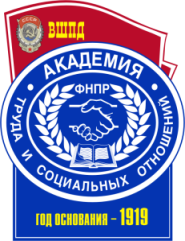 НАСЛЕДСТВЕННОЕ ПРАВО1Планируемые результаты обучения по дисциплине (модулю), соотнесенные с планируемыми результатами освоения образовательной программы52Место дисциплины в структуре ОПОП ВО63Объем дисциплины (модуля) в зачетных единицах с указанием количества академических часов, выделенных на контактную работу обучающихся с преподавателем (по вилам занятий) и на самостоятельную работу обучающихся74Содержание дисциплины (модуля), структурированное по темам (разделам) с указанием отведенного на них количества академических или астрономических часов и видов учебных занятий84.1Структура дисциплины84.2Содержание дисциплины114.3План практических занятий164.4Лабораторные занятия325Перечень учебно-методического обеспечения для самостоятельной работы обучающихся по дисциплине (модулю)325.1Перечень учебно-методического обеспечения для СМР 32Рекомендуемая литератураВопросы для самопроверкиЗадания для самостоятельной работы5.2Основные термины и понятия386Фонд оценочных средств для проведения промежуточной аттестации обучающихся по дисциплине (модулю)427Основная и дополнительная литература, необходимая для освоения дисциплины (модуля)437.1Основная литература437.2Дополнительная литература437.3Нормативно-правовые акты, материалы судебной практики447.4Периодические издания458Ресурсы информационно-телекоммуникационной сети «Интернет», необходимые для освоения дисциплины (модуля)469Методические указания для обучающихся по освоению дисциплины (модуля)469.1Методические указания по изучению дисциплины и организации самостоятельной работы студента469.2Методические указания по подготовке к практическим занятиям499.3Методические указания по подготовке к лабораторным занятиям519.4Методические указания по выполнению и оформлению контрольных работ519.5Методические указания по выполнению и оформлению курсовых работ/проектов559.6Методические указания по подготовке к зачету5510Информационные технологии, используемые при осуществлении образовательного процесса по дисциплине (модулю), включая перечень программного обеспечения и информационных справочных систем5611Материально-техническая база, необходимая для осуществления образовательного процесса по дисциплине (модулю)5712Образовательные технологии58Приложение № 1 к разделу № 6 Фонд оценочных средств для проведения промежуточной аттестации обучающихся по дисциплине (модулю)596.1.Перечень компетенций с указанием этапов их формирования596.2Описание показателей, критериев оценивания компетенций, шкал оценивания606.3Типовые контрольные задания или иные материалы, необходимые для оценки знаний, умений, навыков и (или) опыта деятельности, характеризующих этапы формирования компетенций в процессе освоения дисциплины626.3.1Типовые контрольные вопросы для подготовки к зачету по дисциплине626.3.2Типовые практические задачи для проведения текущей аттестации656.3.3Тестовые материалы для проведения текущей аттестации696.3.4Тематика курсовых работ/проектов746.3.56.3.6Тематика контрольных работУчебная деловая игра74766.4Методические материалы, определяющие процедуры оценивания знаний, умений, навыков и (или) опыта деятельности, характеризующих этапы формирования компетенций82Объем дисциплиныВсего часовВсего часовВсего часовВсего часовОбъем дисциплиныДля ОФОДля ОЗФОДля ЗФОДля ЗФО(ускор. обучение)Общая трудоемкость дисциплины (зачетных един/часов)4/1444/1444/1444/144Контактная работа обучающихся с преподавателем (по видам учебных занятий) (всего)Контактная работа обучающихся с преподавателем (по видам учебных занятий) (всего)Контактная работа обучающихся с преподавателем (по видам учебных занятий) (всего)Контактная работа обучающихся с преподавателем (по видам учебных занятий) (всего)Контактная работа обучающихся с преподавателем (по видам учебных занятий) (всего)Аудиторная работа (всего)48221616в том числе:----Лекции221088Семинары, практические занятия261288Лабораторные работы----Самостоятельная работа обучающегося (всего)96122124124Вид промежуточной аттестации (зачет, зачет с оценкой, экзамен)ЗачетЗачетЗачетЗачет№№ппНаименование разделовАудиторный фонд(в час.)Аудиторный фонд(в час.)Аудиторный фонд(в час.)Аудиторный фонд(в час.)Аудиторный фонд(в час.)Аудиторный фонд(в час.)Аудиторный фонд(в час.)Сам.раб. (час)Компетенции№№ппНаименование разделовВсегоВ том числе в интер.формеЛекцЛек в интер.формеЛабПрактПрактв интер.формеСам.раб. (час)Компетенции1РАЗДЕЛ 1. Наследственное право: характеристика основных определяющих понятийРАЗДЕЛ 1. Наследственное право: характеристика основных определяющих понятийРАЗДЕЛ 1. Наследственное право: характеристика основных определяющих понятийРАЗДЕЛ 1. Наследственное право: характеристика основных определяющих понятийРАЗДЕЛ 1. Наследственное право: характеристика основных определяющих понятийРАЗДЕЛ 1. Наследственное право: характеристика основных определяющих понятийРАЗДЕЛ 1. Наследственное право: характеристика основных определяющих понятийРАЗДЕЛ 1. Наследственное право: характеристика основных определяющих понятийРАЗДЕЛ 1. Наследственное право: характеристика основных определяющих понятийОПК 1;ПК 7,8.11.1Тема 1. Общие положения о наследовании4-2--2-10ОПК 1;ПК 7,8.11.2Тема 2. Наследование по завещанию824--4211ОПК 1;ПК 7,8.11.3Тема 3. Наследование по закону844--4411ОПК 1;ПК 7,8.2РАЗДЕЛ 2. Принятие наследства. Ответственность наследников по долгам наследодателяРАЗДЕЛ 2. Принятие наследства. Ответственность наследников по долгам наследодателяРАЗДЕЛ 2. Принятие наследства. Ответственность наследников по долгам наследодателяРАЗДЕЛ 2. Принятие наследства. Ответственность наследников по долгам наследодателяРАЗДЕЛ 2. Принятие наследства. Ответственность наследников по долгам наследодателяРАЗДЕЛ 2. Принятие наследства. Ответственность наследников по долгам наследодателяРАЗДЕЛ 2. Принятие наследства. Ответственность наследников по долгам наследодателяРАЗДЕЛ 2. Принятие наследства. Ответственность наследников по долгам наследодателяРАЗДЕЛ 2. Принятие наследства. Ответственность наследников по долгам наследодателяОПК 1;ПК 7,8.22.1Тема 1. Приобретение наследства642--4411ОПК 1;ПК 7,8.22.2Тема 2. Охрана наследственного имущества и управление им2-2----11ОПК 1;ПК 7,8.22.3Тема 3. Ответственность наследников по долгам наследодателя2-2----11ОПК 1;ПК 7,8.3РАЗДЕЛ 3. Раздел наследства и отдельные особенности наследования (в отношении различных видов имущества, имущественных прав и при наличии иностранного элемента)РАЗДЕЛ 3. Раздел наследства и отдельные особенности наследования (в отношении различных видов имущества, имущественных прав и при наличии иностранного элемента)РАЗДЕЛ 3. Раздел наследства и отдельные особенности наследования (в отношении различных видов имущества, имущественных прав и при наличии иностранного элемента)РАЗДЕЛ 3. Раздел наследства и отдельные особенности наследования (в отношении различных видов имущества, имущественных прав и при наличии иностранного элемента)РАЗДЕЛ 3. Раздел наследства и отдельные особенности наследования (в отношении различных видов имущества, имущественных прав и при наличии иностранного элемента)РАЗДЕЛ 3. Раздел наследства и отдельные особенности наследования (в отношении различных видов имущества, имущественных прав и при наличии иностранного элемента)РАЗДЕЛ 3. Раздел наследства и отдельные особенности наследования (в отношении различных видов имущества, имущественных прав и при наличии иностранного элемента)РАЗДЕЛ 3. Раздел наследства и отдельные особенности наследования (в отношении различных видов имущества, имущественных прав и при наличии иностранного элемента)РАЗДЕЛ 3. Раздел наследства и отдельные особенности наследования (в отношении различных видов имущества, имущественных прав и при наличии иностранного элемента)ОПК 1;ПК 7,8.33.1Тема 1.Оформление наследственных прав6-2--4-11ОПК 1;ПК 7,8.33.2Тема 2.Раздел наследства 6-2--4-10ОПК 1;ПК 7,8.33.3Тема 3.Наследование различных видов имущества6-2--4-10ОПК 1;ПК 7,8.ИТОГОИТОГО481022--261096№№ппНаименование разделовАудиторный фонд(в час.)Аудиторный фонд(в час.)Аудиторный фонд(в час.)Аудиторный фонд(в час.)Аудиторный фонд(в час.)Аудиторный фонд(в час.)Аудиторный фонд(в час.)Сам.раб. (час)Компе-тенции№№ппНаименование разделовВсегоВ том числе в интер.формеЛекцЛек в интер.формеЛабПрактПрактв интер.формеСам.раб. (час)Компе-тенции1РАЗДЕЛ 1. Наследственное право: характеристика основных определяющих понятийРАЗДЕЛ 1. Наследственное право: характеристика основных определяющих понятийРАЗДЕЛ 1. Наследственное право: характеристика основных определяющих понятийРАЗДЕЛ 1. Наследственное право: характеристика основных определяющих понятийРАЗДЕЛ 1. Наследственное право: характеристика основных определяющих понятийРАЗДЕЛ 1. Наследственное право: характеристика основных определяющих понятийРАЗДЕЛ 1. Наследственное право: характеристика основных определяющих понятийРАЗДЕЛ 1. Наследственное право: характеристика основных определяющих понятийРАЗДЕЛ 1. Наследственное право: характеристика основных определяющих понятийОПК 1;ПК 7,8.11.1Тема 1. Общие положения о наследовании1-1----10ОПК 1;ПК 7,8.11.2Тема 2. Наследование по завещанию321--2210ОПК 1;ПК 7,8.11.3Тема 3. Наследование по закону321--2210ОПК 1;ПК 7,8.2РАЗДЕЛ 2. Принятие наследства. Ответственность наследников по долгам наследодателяРАЗДЕЛ 2. Принятие наследства. Ответственность наследников по долгам наследодателяРАЗДЕЛ 2. Принятие наследства. Ответственность наследников по долгам наследодателяРАЗДЕЛ 2. Принятие наследства. Ответственность наследников по долгам наследодателяРАЗДЕЛ 2. Принятие наследства. Ответственность наследников по долгам наследодателяРАЗДЕЛ 2. Принятие наследства. Ответственность наследников по долгам наследодателяРАЗДЕЛ 2. Принятие наследства. Ответственность наследников по долгам наследодателяРАЗДЕЛ 2. Принятие наследства. Ответственность наследников по долгам наследодателяРАЗДЕЛ 2. Принятие наследства. Ответственность наследников по долгам наследодателяОПК 1;ПК 7,8.22.1Тема 1. Приобретение наследства321--2220ОПК 1;ПК 7,8.22.2Тема 2. Охрана наследственного имущества и управление им2-1--1-20ОПК 1;ПК 7,8.22.3Тема 3. Ответственность наследников по долгам наследодателя2-1--1-11ОПК 1;ПК 7,8.3РАЗДЕЛ 3. Раздел наследства и отдельные особенности наследования (в отношении различных видов имущества, имущественных прав и при наличии иностранного элемента)РАЗДЕЛ 3. Раздел наследства и отдельные особенности наследования (в отношении различных видов имущества, имущественных прав и при наличии иностранного элемента)РАЗДЕЛ 3. Раздел наследства и отдельные особенности наследования (в отношении различных видов имущества, имущественных прав и при наличии иностранного элемента)РАЗДЕЛ 3. Раздел наследства и отдельные особенности наследования (в отношении различных видов имущества, имущественных прав и при наличии иностранного элемента)РАЗДЕЛ 3. Раздел наследства и отдельные особенности наследования (в отношении различных видов имущества, имущественных прав и при наличии иностранного элемента)РАЗДЕЛ 3. Раздел наследства и отдельные особенности наследования (в отношении различных видов имущества, имущественных прав и при наличии иностранного элемента)РАЗДЕЛ 3. Раздел наследства и отдельные особенности наследования (в отношении различных видов имущества, имущественных прав и при наличии иностранного элемента)РАЗДЕЛ 3. Раздел наследства и отдельные особенности наследования (в отношении различных видов имущества, имущественных прав и при наличии иностранного элемента)РАЗДЕЛ 3. Раздел наследства и отдельные особенности наследования (в отношении различных видов имущества, имущественных прав и при наличии иностранного элемента)ОПК 1;ПК 7,8.33.1Тема 1.Оформление наследственных прав4-2--2-21ОПК 1;ПК 7,8.33.2Тема 2.Раздел наследства 2-1--1-10ОПК 1;ПК 7,8.33.3Тема 3.Наследование различных видов имущества2-1--1-10ОПК 1;ПК 7,8.ИТОГОИТОГО22610--126122№№ппНаименование разделовАудиторный фонд(в час.)Аудиторный фонд(в час.)Аудиторный фонд(в час.)Аудиторный фонд(в час.)Аудиторный фонд(в час.)Аудиторный фонд(в час.)Аудиторный фонд(в час.)Сам.раб. (час)Компе-тенции№№ппНаименование разделовВсегоВ том числе в интер.формеЛекцЛек в интер.формеЛабПрактПрактв интер.формеСам.раб. (час)Компе-тенции1РАЗДЕЛ 1. Наследственное право: характеристика основных определяющих понятийРАЗДЕЛ 1. Наследственное право: характеристика основных определяющих понятийРАЗДЕЛ 1. Наследственное право: характеристика основных определяющих понятийРАЗДЕЛ 1. Наследственное право: характеристика основных определяющих понятийРАЗДЕЛ 1. Наследственное право: характеристика основных определяющих понятийРАЗДЕЛ 1. Наследственное право: характеристика основных определяющих понятийРАЗДЕЛ 1. Наследственное право: характеристика основных определяющих понятийРАЗДЕЛ 1. Наследственное право: характеристика основных определяющих понятийРАЗДЕЛ 1. Наследственное право: характеристика основных определяющих понятийОПК 1;ПК 7,8.11.1Тема 1. Общие положения о наследовании1-1----10ОПК 1;ПК 7,8.11.2Тема 2. Наследование по завещанию3-1--1-10ОПК 1;ПК 7,8.11.3Тема 3. Наследование по закону321--2210ОПК 1;ПК 7,8.2РАЗДЕЛ 2. Принятие наследства. Ответственность наследников по долгам наследодателяРАЗДЕЛ 2. Принятие наследства. Ответственность наследников по долгам наследодателяРАЗДЕЛ 2. Принятие наследства. Ответственность наследников по долгам наследодателяРАЗДЕЛ 2. Принятие наследства. Ответственность наследников по долгам наследодателяРАЗДЕЛ 2. Принятие наследства. Ответственность наследников по долгам наследодателяРАЗДЕЛ 2. Принятие наследства. Ответственность наследников по долгам наследодателяРАЗДЕЛ 2. Принятие наследства. Ответственность наследников по долгам наследодателяРАЗДЕЛ 2. Принятие наследства. Ответственность наследников по долгам наследодателяРАЗДЕЛ 2. Принятие наследства. Ответственность наследников по долгам наследодателяОПК 1;ПК 7,8.22.1Тема 1. Приобретение наследства321--2220ОПК 1;ПК 7,8.22.2Тема 2. Охрана наследственного имущества и управление им1,5-1--0,5-20ОПК 1;ПК 7,8.22.3Тема 3. Ответственность наследников по долгам наследодателя1,5-1--0,5-13ОПК 1;ПК 7,8.3РАЗДЕЛ 3. Раздел наследства и отдельные особенности наследования (в отношении различных видов имущества, имущественных прав и при наличии иностранного элемента)РАЗДЕЛ 3. Раздел наследства и отдельные особенности наследования (в отношении различных видов имущества, имущественных прав и при наличии иностранного элемента)РАЗДЕЛ 3. Раздел наследства и отдельные особенности наследования (в отношении различных видов имущества, имущественных прав и при наличии иностранного элемента)РАЗДЕЛ 3. Раздел наследства и отдельные особенности наследования (в отношении различных видов имущества, имущественных прав и при наличии иностранного элемента)РАЗДЕЛ 3. Раздел наследства и отдельные особенности наследования (в отношении различных видов имущества, имущественных прав и при наличии иностранного элемента)РАЗДЕЛ 3. Раздел наследства и отдельные особенности наследования (в отношении различных видов имущества, имущественных прав и при наличии иностранного элемента)РАЗДЕЛ 3. Раздел наследства и отдельные особенности наследования (в отношении различных видов имущества, имущественных прав и при наличии иностранного элемента)РАЗДЕЛ 3. Раздел наследства и отдельные особенности наследования (в отношении различных видов имущества, имущественных прав и при наличии иностранного элемента)РАЗДЕЛ 3. Раздел наследства и отдельные особенности наследования (в отношении различных видов имущества, имущественных прав и при наличии иностранного элемента)ОПК 1;ПК 7,8.33.1Тема 1.Оформление наследственных прав2-1--1-21ОПК 1;ПК 7,8.33.2Тема 2.Раздел наследства 1,5-1--0,5-10ОПК 1;ПК 7,8.33.3Тема 3.Наследование различных видов имущества0,5----0,5-10ОПК 1;ПК 7,8.ИТОГОИТОГО164884124№ п/пАвтор, название, выходные данные, место издания, изд-во год изданияНаличие в ЭБСНаследственное право (6-е издание) [Электронный ресурс]: учебное пособие для студентов вузов, обучающихся по специальности 030501 «Юриспруденция»/ А.Н. Кузбагаров [и др.].- Электрон.текстовые данные.- М.: ЮНИТИ-ДАНА, 2015.- 287 c.Режим доступа: http://www.iprbookshop.ru/52516.- ЭБС «IPRbooks», по паролю.Наследственное право [Электронный ресурс]: учебник для студентов вузов, обучающихся по специальности «Юриспруденция»/ Ю.Ф. Беспалов [и др.].- Электрон.текстовые данные.- М.: ЮНИТИ-ДАНА, 2015.- 335 c.Режим доступа: http://www.iprbookshop.ru/34484.- ЭБС «IPRbooks», по паролю№ п/пАвтор, название, выходные данные, место издания, изд-во год изданияНаличие в ЭБС*Наследственное право [Электронный ресурс]: учебное пособие для студентов вузов, обучающихся по специальности 030501 «Юриспруденция»/ Н.А. Волкова [и др.].— Электрон.текстовые данные.- М.: ЮНИТИ-ДАНА, 2012.- 239 c.Режим доступа: http://www.iprbookshop.ru/8101.- ЭБС «IPRbooks», по паролю.Малкин О.Ю. Наследственное право [Электронный ресурс]: практикум для бакалавров/ Малкин О.Ю., Смолина Л.А.- Электрон.текстовые данные.— М.: Российский государственный университет правосудия, 2014.- 100 cРежим доступа: http://www.iprbookshop.ru/34563.- ЭБС «IPRbooks», по паролю.Фарикова, Е.А.   Наследственное право [Текст]: учеб.пособие / Е. А. Фарикова. - Краснодар: КубИСЭП, 2012. - 64 с. (упл. 4,0); КубИСЭП. - ISBN 978-5-2012-64-1: б/ц.-Богатырева Н.Г. Наследственное право [Электронный ресурс]: учебно-практическое пособие/ Богатырева Н.Г., Бородавкина Н.М.- Электрон.текстовые данные.- Бузулук: Оренбургский государственный университет, ЭБС АСВ, Бузулукский гуманитарно-технологический институт (филиал) Оренбургского государственного университета, 2013.- 166 c.Режим доступа: http://www.iprbookshop.ru/30112.- ЭБС «IPRbooks», по паролю.№ п/пНазваниеПринятИсточникКонституция Российской Федерации (принята всенародным голосованием 12.12.1993) (с учетом поправок, внесенных Законами РФ о поправках к конституции РФ от 30.12.2008 N 6-ФКЗ, от 30.12.2008 N 7-ФКЗ, от 05.02.2014 N 2-ФКЗ, от 21.07.2014 N 11-ФКЗ) (с последующими изменениями и дополнениями)12.12. 1993 РГ. 1994. 25 января; СЗ РФ. 2009. №  4.  Ст. 445.; СЗ РФ. 2014. № 31. Ст. 4398, СПС Консультант ПлюсГражданский кодекс Российской Федерации (часть первая): от 30.11.1994 N 51-ФЗ (с последующими изменениями и дополнениями)30.11.1994СЗ РФ. 1994. № 32. Ст. 3301; СЗ РФ. 2015. №1 (часть 1) Ст. 83,СПС Консультант ПлюсГражданский кодекс Российской Федерации (часть третья): от 26.11.2001 N 146-ФЗ (с последующими изменениями и дополнениями)26.11.2001СПС Консультант ПлюсГражданский процессуальный кодекс Российской Федерации от 14.11.2002 г. N 138-ФЗ (с последующими изменениями и дополнениями)14.11.2002СПС Консультант ПлюсЗемельный кодекс Российской Федерации: от 25.10.2001 г.  N 136-ФЗ (с последующими изменениями и дополнениями)25.10.2001СПС Консультант ПлюсНалоговый кодекс Российской Федерации (часть вторая)» от 05.08.2000 г. № 117-ФЗ (с последующими изменениями и дополнениями)05.08.2000СПС Консультант ПлюсСемейный кодекс Российской Федерации: от 29.12.1995 г. N 223-ФЗ (с последующими изменениями и дополнениями)29.12.1995СПС Консультант ПлюсЗакон РФот 11.02.1993 г. № 4463-1 «Основы законодательства Российской Федерации о нотариате» (споследующими изменениями и дополнениями)11.02.1993СПС Консультант ПлюсЗакон РФ от 04.07.1991 г. № 1541-1 «О приватизации жилищного фонда в Российской Федерации» (с последующими изменениями и дополнениями)04.07.1991СПС Консультант ПлюсФедеральный закон РФот 13.12.1996 г. № 150-ФЗ «Об оружии» (с последующими изменениями и дополнениями)13.12.1996СПС Консультант ПлюсФедеральный закон РФ от 15.11.1997 г. N143-ФЗ «Об актах гражданского состояния» (с последующими изменениями и дополнениями)15.11.1997СПС Консультант ПлюсПриказ Минздрава РФ от 20.12.2001 г. № 460 «Об утверждении Инструкции по констатации смерти человека на основании диагноза смерти мозга» (с последующими изменениями и дополнениями)20.12.2001СПС Консультант ПлюсПриказ Минюста РФ от 15.03.2000 г. «Об утверждении «Методические рекомендации по совершению отдельных видов нотариальных действий нотариусами Российской Федерации»» 15.03.2000СПС Консультант ПлюсПостановление Пленума Верховного Суда РФ № 10, Пленума ВАС РФ № 22 от 29.04.2010 г. "О некоторых вопросах, возникающих в судебной практике при разрешении споров, связанных с защитой права собственности и других вещных прав" //Вестник ВАС РФ. № 6. 2010.29.04.2010Вестник ВАС. 2010. №6,СПС Консультант ПлюсПостановление Пленума Верховного Суда РФ от 24.08.1993 № 8 «О некоторых вопросах применения судами закона РФ «О приватизации жилищного фонда в РФБюллетень Верховного суда РФ. 1993. № 11,СПС Консультант ПлюсПостановление Пленума Верховного Суда РФ от 29.05.2012 г. № 9 «О судебной практике по делам о наследовании».29.05.2012 РГ. 2102. 06 июня,СПС Консультант Плюс№ п/пДанные изданияНаличие в библиотеке филиалаНаличие в ЭБСДругой источникБюллетень Верховного суда РФ+СПС Консультант ПлюсБюллетень Минюста РФСПС Консультант ПлюсРоссийская газета+СПС Консультант Плюс№ п/пИнтернет ресурс (адрес)Описание ресурсаhttp://www.consultant.ru/Справочно-правовая система «Консультант Плюс»http://www.garant.ru/Информационная правовая система «Гарант»www.ks.rfnet.ruОфициальный сайт Конституционного  Суда  РФwww.supcourt.ruОфициальный сайт Верховного Суда РФ№ п/пНазвание программы/СистемыОписание программы/СистемыСПС «Консультант Плюс»Справочно-поисковая система, в которой аккумулирован весь спектр продуктов направленный на то, чтобы при принятии того или иного решения пользователь обладал всей полнотой информации. Ежедневно в систему вводятся тысячи новых документов, полученных из разных источников: органов власти и управления, судов, экспертов.В филиале СПС «Консультант Плюс» обновляется еженедельно.ЭБС IPRbooksПароль доступа можно получить в библиотеке филиала. Режим доступа - удаленный (доступен выход с любого ПК с выходом в интернет)Электронная библиотека ОУП ВО «АТиСО»Пароль доступа можно получить в библиотеке филиала. Режим доступа - удаленный (доступен выход с любого ПК с выходом в интернет)Программное обеспечениеESET NOD 32 Antivirus Business Edition Программное обеспечениеПакет офисных приложений ApacheOpenOffice - свободное программное обеспечение. Лекционный зал на 120 мест Аудитория № 307 Мультимедийная аудитория № 207Аудитория № 312Мультимедийная аудитория № 203 Мультимедийная аудитория № 101Читальный зал- телевизор, обеспечивающий просмотр видеоинформации;- учебная доска;- столы;- кресла;- шкафы;- трибуна.- Столы;- стулья;- учебная доска;- компьютер;- монитор;- телевизор.- Интерактивная доска;- телевизор;- проектор;- дата-камера;- микшерский пульт;- экран;- микрофоны;- скайп-камера;-компьютер с выходом в интернет;- монитор.- Столы;- стулья;- учебная доска;- монитор.-Интерактивная доска;- проектор;- дата-камера;- скайп-камера;-компьютер с выходом в интернет;- монитор.- Столы;- стулья;- монитор;- компьютер;- интерактивная доска;- проектор.- Компьютеры – 7, объединенные в единую локальную сеть;- ноутбук – 1;- учебная доска;программное обеспечение.- ESET NOD 32 Antivirus Business Edition (товарнаянакладная №67 от 23.04.2015 г.)- Пакет офисных приложений ApacheOpenOffice - свободное программное обеспечение. (Договор № 9611 от 20.01.2014 г.)- ESETNOD 32 AntivirusBusinessEdition (товарная накладная №67 от 23.04.2015 г.)- Пакет офисных приложений ApacheOpenOffice - свободное программное обеспечение - Система Консультант Плюс (договор об инф. поддержке №1 от 18.12.2014 г.; договор об инф. поддержке №2 от 18.12.2014 г.)- ESET NOD 32 Antivirus Business Edition (товарнаянакладная №67 от 23.04.2015 г.)- Пакет офисных приложений ApacheOpenOffice - свободное программное обеспечение. (Договор № 9611 от 20.01.2014 г.)- ESETNOD 32 AntivirusBusinessEdition (товарнаянакладная №67 от 23.04.2015 г.)- Пакет офисных приложений ApacheOpenOffice - свободное программное обеспечение. (Договор № 9611 от 20.01.2014 г.)- Система Консультант Плюс (договор об инф. поддержке №1 от 18.12.2014 г.; договор об инф. поддержке №2 от 18.12.2014 г.)- ESET NOD 32 Antivirus Business Edition (товарнаянакладная №67 от 23.04.2015 г.)- Пакет офисных приложений ApacheOpenOffice - свободное программное обеспечение. (Договор № 9611 от 20.01.2014)- ESETNOD 32 AntivirusBusinessEdition (товарная накладная №67 от 23.04.2015 г.)- Пакет офисных приложений ApacheOpenOffice - свободное программное обеспечение. (Договор № 9611 от 20.01.2014 г.)- Система Консультант Плюс (договор об инф. поддержке №1 от 18.12.2014 г.; договор об инф. поддержке №2 от 18.12.2014 г.)- ESET NOD 32 Antivirus Business Edition (товарнаянакладная №67 от 23.04.2015 г.)- Пакет офисных приложений ApacheOpenOffice - свободное программное обеспечение. (Договор № 9611 от 20.01.2014 г.)№ п/пКод формируемой компетенции и ее содержаниеЭтапы (семестры) формирования компетенции в процессе освоения ОПОП ВОЭтапы (семестры) формирования компетенции в процессе освоения ОПОП ВОЭтапы (семестры) формирования компетенции в процессе освоения ОПОП ВОЭтапы (семестры) формирования компетенции в процессе освоения ОПОП ВО№ п/пКод формируемой компетенции и ее содержаниеОчная форма обученияОчно-заочная форма обученияЗаочная форма обученияЗаочная форма обучения (ускор.)ОПК-14994ПК-74994ПК-84994Показатели оцениванияКритерии оценивания компетенцийШкала оцениванияПонимание смысла компетенцииИмеет базовые общие знания в рамках диапазона выделенных задач (1 балл)Понимает факты, принципы, процессы, общие понятия в пределах области исследования. В большинстве случаев способен выявить достоверные источники информации, обработать, анализировать информацию. (2 балла)Имеет фактические и теоретические знания в пределах области исследования с пониманием границ применимости (3 балла)Минимальный уровеньБазовый уровеньВысокий уровеньОсвоение компетенции в рамках изучения дисциплиныНаличие основных умений, требуемых для выполнения простых задач. Способен применять только типичные, наиболее часто встречающиеся приемы по конкретной сформулированной (выделенной) задаче (1 балл)Имеет диапазон практических умений, требуемых для решения определенных проблем в области исследования. В большинстве случаев способен выявить достоверные источники информации, обработать, анализировать информацию. (2 балла)Имеет широкий диапазон практических умений, требуемых для развития творческих решений, абстрагирования проблем. Способен выявлять проблемы   и умеет находить способы решения, применяя современные методы и технологии. (3 балла)Минимальный уровеньБазовый уровеньВысокий уровеньСпособность применять на практике знания, полученные в ходе изучения дисциплиныСпособен работать при прямом наблюдении. Способен применять теоретические знания к решению конкретных задач. (1 балл)Может взять на себя  ответственность за завершение задач в исследовании, приспосабливает свое поведение к обстоятельствам в решении проблем. Затрудняется в решении сложных, неординарных проблем, не выделяет типичных ошибок и возможных сложностей при решении той или иной проблемы (2 балла)Способен контролировать работу, проводить оценку, совершенствовать действия работы. Умеет выбрать эффективный прием решения задач по возникающим проблемам.  (3 балла)Минимальный уровеньБазовый уровеньВысокий уровень№ п/пОценка Характеристика ответаПроцент результативности (правильных ответов)15/ОтличноМатериал раскрыт полностью, изложен логично, без существенных ошибок, выводы доказательны и значемы80 - 10024/ХорошоОсновные положения раскрыты, но в изложении имеются незначительные ошибки выводы доказательны, но содержат отдельные неточности70 - 7933/УдовлетворительноИзложение материала не систематизированное, выводы недостаточно доказательны, аргументация слабая.60 - 6942/НеудовлетворительноНе раскрыто основное содержание материала, обнаружено не знание основных положений темы. Не сформированы компетенции, умения и навыки. менее 60№ п/пОценка за ответХарактеристика ответаПроцент результативности (правильных ответов)1ЗачтеноДостаточный объем знаний в рамках изучения дисциплиныВ ответе используется научная терминология.Стилистическое и логическое изложение ответа на вопрос правильноеУмеет делать выводы без существенных ошибокВладеет инструментарием изучаемой дисциплины, умеет его использовать в решении стандартных задач.Ориентируется в основных теориях, концепциях и направлениях по изучаемой дисциплине.Активен на практических (лабораторных) занятиях, допустимый уровень культуры исполнения заданий.60 - 1002Не зачтеноНе достаточно полный объем знаний в рамках изучения дисциплиныВ ответе не используется научная терминология.Изложение ответа на вопрос  с существенными стилистическими и логическими ошибками. Не умеет делать выводы по результатам изучения дисциплиныСлабое владение инструментарием изучаемой дисциплины, не компетентность в решении стандартных задач.Не умеет ориентироваться в основных теориях, концепциях и направлениях по изучаемой дисциплине.Пассивность на практических (лабораторных) занятиях, низкий уровень культуры исполнения заданий.Не сформированы компетенции, умения и навыки. Отказ от ответа или отсутствие ответа.менее 60Процент результативности (правильных ответов)Оценка уровня подготовкиОценка уровня подготовкиПроцент результативности (правильных ответов)балл (отметка)вербальный аналог80 - 1005отлично70 ÷ 794хорошо60 ÷ 693удовлетворительноменее 602неудовлетворительно